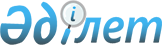 Об образовании избирательных участков города Павлодара
					
			Утративший силу
			
			
		
					Решение акима города Павлодара Павлодарской области от 09 февраля 2011 года N 3. Зарегистрировано Управлением юстиции города Павлодара Павлодарской области 09 февраля 2011 года N 12-1-166. Утратило силу решением исполняющего обязанности акима города Павлодара Павлодарской области от 10 ноября 2011 года N 20      Сноска. Утратило силу решением исполняющего обязанности акима города Павлодара Павлодарской области от 10.11.2011 N 20.

      В соответствии со статьей 23 Конституционного Закона Республики Казахстан от 28 сентября 1995 года "О выборах в Республике Казахстан", статьей 33 Закона Республики Казахстан от 23 января 2001 года "О местном государственном управлении и самоуправлении в Республике Казахстан" принимаю РЕШЕНИЕ:



      Образовать избирательные участки города Павлодара согласно приложению.      Аким города Павлодара                      Б. Жуламанов      Согласовано:      Председатель Павлодарской

      городской территориальной

      избирательной комиссии                     С. Юрьев

      09 февраля 2011 года

Приложение          

к решению акима города Павлодара

от 09 февраля 2011 года N 3    Список избирательных участков города Павлодара      Сноска. Приложение с изменением, внесенным решением и.о. акима города Павлодара Павлодарской области от 02.08.2011 N 13 (вводится в действие по истечении 10 (десять) календарных дней после дня его первого официального опубликования).

      Избирательный участок N 1 поселок Жанааул,

      здание товарищества с ограниченной ответственностью

      (далее – ТОО) "Торговая база"      Улица (далее - ул.) 1 Жанаульская: 1б, 1/1, 1; ул. 3 Жанаульская: 1, 1а, 1б, 1в, 1г, 1д, 1е, 1/1, 1/3, 1/4, 2а, 2б, 2/4, 2, 3а, 3, 4, 5, 6, 6/1, 7, 8, 8/1, 9, 10а, 10, 10/1, 11, 12, 13, 14, 14/1, 15, 16, 16/1, 18/1, 20, 20/1, 22, 22/1; ул. 4 Жанаульская, 1, 4а, 6, 6/1, 8, 8/1, 10а, 10б, 12а, 12, 14, 16, 18, 18а, 18б, 20а, 20б, 20, 21, 22а, 22, 23а, 23, 25а, 25, 26, 27, 28, 29, 30, 31, 32, 33а, 33, 34, 35а, 35, 36, 37, 38а, 38, 39, 43, 45; ул. 5 Жанаульская: 1, 2, 2/1, 4, 6, 8, 10а, 10, 12, 14а, 14б, 14/1, 14, 16, 18, 20, 20а, 22, 24, 26а, 27; ул. 6 Жанаульская: 1а, 1б, 1в, 1/1, 1, 2, 3а, 3, 3/1, 4а, 4, 5а, 5, 6а, 6б, 6в, 6, 7а, 7, 8, 8/1, 9а, 9, 10а, 11а, 11, 12, 14, 14/1, 14/2, 14/3, 15, 16а, 16, 17, 18а, 18/1, 19, 20б, 20/1, 20, 21а, 21, 23, 23а, 24а, 24б, 24в, 24, 25, 26а, 26, 27, 29, 30, 30б, 31, 32, 32а, 34, 34а, 38, 40, 40а, 40б, 42, 42/1, 42/2, 44, 44/1, 44/2, 46, 46а, 48, 48/2, 50/1, 50/2, 52, 52/1, 52/2, 54/1, 54/2; ул. 7 Жанаульская: 1, 1б, 2, 2а, 2б, 2г, 3, 4, 5/1, 5/2, 5/3, 6, 6а, 7, 9, 11, 13, 15, 15а, 18, 19, 20, 23, 24, 25, 27, 29, 33, 33/1, 33а, 35, 37, 39, 41, 43, 45, 47, 49; ул. 8 Жанаульская: 1, 3, 5, 7, 9, 11, 13, 15, 17, 19, 21, 23, 33б; ул. 9 Жанаульская: 1, 1/1, 1г, 2, 3/1, 3/2, 4, 5/1, 5/2, 6, 6/2, 7/1, 7/2; ул. 10 Жанаульская: 2а, 4, 6; включая жилые дома у речного порта.

      Избирательный участок N 2 Хромзавод,

      проезд 1 - Плавательный бассейн "Толкын"      Ул. Аргынбаева: 2, 2а, 4, 4а, 6, 14, 14/2, 16, 16/1, 18, 20, 22, 24, 24а, 26, 28, 29, 32, 34, 36; ул. Ледовского: 1, 2, 3, 4, 5, 6, 7, 8, 9, 10, 11, 12, 13, 14, 15, 16, 17, 18, 19, 20, 21, 22, 23, 24, 25, 26, 27, 28, 29, 30, 31, 32, 33, 34, 35, 36, 37, 39, 39а, 41; ул. Майская: 1, 1б, 2, 3, 4, 5, 6, 7, 8, 9, 10, 11, 12, 68; ул. Пожарная: 1, 2, 3, 4, 5, 6, 7, 8, 9, 10, 11, 12, 13; Лесозавод, Проезд 1: 3, 5, 15, 21, 23, 35, 41; Лесозавод, Проезд 1А: 7; Лесозавод, Проезд 2: 3, 5, 11, 13, 14, 15, 18, 20, 21, 26, 28, 29, 30, 32, 33, 34, 38; Радиозавод, Проезд 2А: 1, 2, 3, 7, 9/1, 9; Лесозавод, Проезд 3: 2, 2б, 4, 5, 6, 7а, 8, 10а, 12, 14, 18; Лесозавод, Проезд 4: 1, 1/1, 2, 3, 4, 5, 6, 7, 8, 9, 10, 11, 12, 13, 14, 15; Лесозавод, Проезд 5: 5, 6, 8, 11, 12, 16, 22/1, 26/1, 34, 36, 40, 42, 44, 46, 50, 52А, 54, 56, 64, 70, 72; Лесозавод, Проезд 6: 3, 14, 16, 19, 21, 23, 25, 27, 28, 29, 30, 31, 40а, 41, 43; Радиозавод, Проезд 8Д: 1; Лесозавод, Проезд  3: 1, 1а, 2, 3, 4, 4и, 5, 6, 7, 8, 9, 10, 11, 12, 13, 14, 15, 16, 17, 18, 19, 20; Радиозавод, Проезд 1А: 6; Радиозавод, Проезд А: 3, 4, 4/1, 5, 6, 7, 8, 9, 9/1, 10, 11, 12, 13, 14, 15, 16, 17, 18, 19, 20, 21, 22, 23, 24, 25, 26, 27, 28; Радиозавод, Проезд 3А: 1, 2, 5, 10; Радиозавод, Проезд Б: 2, 3, 4, 7, 9, 10, 12, 14, 15, 15/1, 33/2, 34, 35, 38, 39, 40, 42, 43, 45, 46, 48, 50, 50/1, 56, 58, 60; Радиозавод, Проезд В: 1, 2, 3, 4, 5, 6, 7, 8, 9, 10, 11, 12, 12/1, 13, 14, 15, 16, 17, 18, 19, 20, 21, 22, 23, 24, 25, 26, 27, 28, 29, 30, 31, 32, 33, 34, 35, 36, 37, 38, 39, 40, 41, 42, 43/1, 43, 44, 45, 46, 47, 48, 49, 50, 50/1, 51, 52, 53, 54, 55, 55/2, 56, 57, 58, 59; Радиозавод, Проезд Г: 1, 2, 3, 4, 5, 6, 7, 8, 9, 10, 11, 12, 13, 14, 15, 16, 17, 18, 19, 20, 21, 22, 23, 24, 25, 26, 27, 28, 29, 30, 31, 32, 33, 34, 35, 36, 37, 38, 39, 40, 41, 42, 43, 43/1; Радиозавод, Проезд Д: 1, 2, 3, 4, 5, 6, 7, 8, 9, 10, 11, 12, 13, 14, 15, 16, 17, 18, 19, 20, 21, 22, 23, 24, 25, 26, 27, 28, 29; Радиозавод, Проезд Е: 1, 2, 3, 4, 5, 6, 7, 8, 9, 10, 11, 12, 13, 14, 15, 16, 17, 18, 19, 20; Радиозавод, Проезд Ж: 1, 2, 3, 4, 5, 6, 7, 8, 9, 10, 11, 12, 13; Радиозавод, Проезд И: 1; Радиозавод, Проезд К: 2, 3, 4, 5, 6, 7, 8, 9, 10, 11, 12, 13, 14; Радиозавод, Проезд Л: 1, 2, 3, 4, 5, 6, 7, 8, 9, 10, 11, 12, 13, 14; Радиозавод, Проезд М: 1, 3, 5, 6, 7, 9, 11, 13; Радиозавод, Проезд Н: 1; Радиозавод, Проезд О: 1; Радиозавод, Проезд П: 1; Радиозавод, Проезд Р: 1, 7; Радиозавод, Проезд С: 1, 2, 3, 4, 6, 7, 8, 10; Лесозавод, ул. Путинцева: 1, 2, 3, 4, 4/1, 5, 6, 6/1, 7, 7/1, 8, 9, 9/1, 10, 10/1, 11, 12, 12/1, 13, 14, 14/1, 15, 16, 16/1, 17, 17/1, 18, 18/1, 19, 20; Лесозавод, ул. Рабочая: 1, 1б, 2а; ул. Рябиновая, сад "Иртыш": 9, 12, 25, 34; Лесозавод, ул. Салматова: 1, 3; ул. Смородиновая, сад "Реченька": 13; Лесозавод, ул. Солнечная: 1, 1а, 2, 2а, 3, 4, 5, 6, 7, 8, 9, 10, 11, 12, 13, 14; ул. Степная, сад "Иртыш": 13; Лесозавод, ул. Строительная: 1, 6, 8, 10, 12, 14, 20, 22, 24; Лесозавод, ул. Химиков: 1, 2, 3, 4, 5, 6, 7, 8, 8/2, 9, 10, 11, 12, 13, 14, 15; ул. Хромзавод: 1, 2, 3, 4, 5, 6, 7, 8, 9, 10, 11, 12, 13, 14, 15; Хромзавод, Проезд 1: 1, 1б, 3, 3/1, 5, 5/1, 6, 7, 11, 11а, 14, 15, 19, 23, 25, 27, 29, 33, 35, 37, 41, 43, 45, 100; Хромзавод, Проезд 2: 1а, 3, 5, 7, 9, 11, 13, 14, 15, 16, 17, 18, 19, 21, 22, 24, 25, 26, 27, 28, 29, 30, 31, 33, 38; Хромзавод, Проезд 3: 2б, 3, 4, 5, 6, 7, 8, 10, 12, 14, 18; Хромзавод, Проезд 4: 1, 4, 5, 6, 7, 9, 11, 12, 14, 24; Хромзавод, Проезд 5: 1, 3, 4, 5, 6, 7, 8, 9, 10, 11, 14, 16, 20, 22, 28, 30а, 32, 32а, 34, 36, 38, 38а, 40, 42, 44, 46, 48, 50, 52а, 54, 56, 58, 62а, 62, 64, 66, 70, 72, 74, 76, 78; Хромзавод, Проезд 6: 1, 3, 4, 5, 7, 9, 10, 12, 14, 16, 17, 18, 18а, 19, 23, 25, 26, 27, 28, 29, 30, 31, 34, 35, 36, 38а, 38б, 38, 39, 40, 40а, 41, 42, 43, 47, 50; Хромзавод, Проезд 7: 15; Хромзавод, Проезд Б: 5, 15, 34; Хромзавод, Проезд В: 43/1; Хромзавод, Центральный проезд: 10, 12а; ул. Хромзаводская: 6; Центральный проезд: 4, 6, 8, 10, 12б.

      Избирательный участок N 3 село Мойылды, ул. Абая, 1,

      основная школа N 38      Ул. Абая: 1, 2, 6, 8; ул. Бейбитшилик: 4, 6; ул. Курортная: 1, 2, 3, 4, 5, 6, 7, 8, 9, 10, 10а, 11, 12, 13, 14, 15, 16, 17; ул. Парковая: 1, 2, 3, 4, 5, 6, 7; ул. Подхозная: 1, 2, 3, 4, 5, 6, 7, 8, 9, 10, 11, 12, 12а, 13, 14, 15, 16, 20, 22; ул. Степная: 3, 4, 5, 6, 8, 9, 10, 12, 14, 16, 16/1, 18, 18/1, 20, 20/1, 22, 24; ул. Центральная: 1, 2, 3, 4, 5, 6, 8, 9, 10, 11, 12, 13, 15; ул. ЧерҰмуховая: 3, 4, 5, 6, 7, 8, 11, 12, 13, 14.

      Избирательный участок N 4 улица Мира, 43, ККГП

      "Павлодарский машиностроительный колледж"      Переулок (далее – пер.) 1-Зеленый: 1, 2, 3, 4, 5, 6, 7, 8, 9, 10, 11, 12, 13, 14, 15, 16, 17, 18, 19, 20, 21, 22, 23, 24, 25; пер. 2-Зеленый, 1, 2, 3, 4, 5, 6, 7, 8, 9, 10, 11, 12, 13, 14, 15, 16, 17, 18, 19, 20, 21, 22, 23, 24, 25, 26, 27, 28, 29, 30, 121; пер. Спортивный: 8, 9; ул. Мира: 30, 32, 34, 40, 44, 46, 48, 54, 54/1, 54/2, 56; ул. Путейская: 2, 7, 40, 42, 44, 46, 48, 50, 52, 54, 56, 58; ул. Сормова: 4/1, 5, 5/1, 5/2, 8.

      Избирательный участок N 5 улица Айманова, 35, Павлодарская

      областная казахская гимназия-интернат имени

      Ы.Алтынсарина      Ул. Айманова: 20, 21, 23, 24, 26, 28, 29, 29/2, 30, 31, 31/1, 31/2, 31/3, 33, 33/1, 33/2, 33/3, 34, 35/1, 37/1, 37/2.

      Избирательный участок N 6 улица Айманова, 37,

      средняя общеобразовательная школа N 35      Ул. Айманова: 1, 2, 3, 6, 7, 8, 9, 9а, 10, 11, 12, 15, 16, 17, 18, 19, 47/1.

      Избирательный участок N 7 улица Айманова, 43,

      помещение сектора по работе с населением микрорайона N 1      Ул. Айманова: 36, 38, 40, 41, 42, 43, 44, 46, 47, 48, 49.

      Избирательный участок N 8 улица Айманова, 37, средняя

      общеобразовательная школа N 35      Ул. Торайгырова: 6; ул. Айманова: 4, 5, 45, 50, 52, 53.

      Избирательный участок N 9 улица Мира, 9/1,

      профессиональный лицей N 15      Ул. академика Бектурова: 1, 2, 2/1, 5; ул. Мира: 5, 5/1, 5/2, 7, 7/1, 9/2, 11, 13, 15, 17, 19, 21; ул. Торайгырова: 8, 10.

      Избирательный участок N 10 улица Торайгырова, 24,

      средняя общеобразовательная школа N 28      Ул. Торайгырова: 14, 18, 18/1, 20, 26, 28, 30, 32, 34, 36, 42, 44.      

Избирательный участок N 11 Площадь Конституции, 1

      Дворец культуры имени Естая      Ул. Торайгырова: 1/2, 1/3, 49, 53; ул. Набережная: 1, 3, 5; ул. Ленина: 6, 7, 8, 8/1, 10, 10/1; ул. Прибрежная: 16, 20.

      Избирательный участок N 12 улица Ленина, 12,

      школа-лицей N 8      Ул. академика Сатпаева: 34, 36, 38; ул. Ленина: 7/1, 7/2, 53; ул. Лермонтова: 4; ул. Луговая: 1, 1а, 2, 2а, 4, 6, 6а, 7, 8, 10, 10б, 12, 12а, 12б, 13, 14, 14б, 18, 20; ул. Набережная: 7, 9.

      Избирательный участок N 13 улица академика Бектурова, 14,

      ГУ "Спецшкола-интернат для одаренных в спорте детей"      Ул. 1 Мая: 2; ул. Торайгырова: 44/1, 52, 54, 59, 61, 63, 65; ул. Генерала Дюсенова: 1, 6, 8, 10, 12; ул. академика Сатпаева: 11, 15, 30, 32; ул. Мира: 37, 43; ул. академика Бектурова: 7, 9, 11, 15.

      Избирательный участок N 14 улица генерала Дюсенова, 22/1,

      административное здание института повышения квалификации

      педагогических кадров      Ул. академика Сатпаева: 17, 19, 21, 21/1, 25, 27, 29; ул. генерала Дюсенова: 14, 16, 18, 18/1, 18/2, 18/3, 20, 22, 22/1; ул. Лермонтова: 46, 48; ул. академика Бектурова: 16, 18, 24, 27, 27/1.

      Избирательный участок N 15 ул. академика Сатпаева, 104,

      областная универсальная научная библиотека имени

      С. Торайгырова      Ул. академика Сатпаева: 33, 35, 37, 40, 43, 47; ул. Лермонтова: 44, 45, 45/1, 47, 49, 49/а, 49/1, 49/2, 53; ул. академика Бектурова: 50, 50/1, 52, 52/1, 56, 56/1, 58, 58/1; ул. Каирбаева: 36; включая гостиницу "Иртыш"; ул. Набережная: 11.

      Избирательный участок N 16 улица Торайгырова, 67,

      государственное учреждение (далее - ГУ) Комплекс

      "Музыкальный колледж - музыкальная школа-интернат для

      одаренных детей"      Ул. Лермонтова: 60, 62; ул. Володарского: 1; ул. Торайгырова: 73, 75/1, 77; ул. 1 Мая: 1, 4, 5, 8, 9, 11, 13; ул. Крупской: 61, 63, 76, 78; ул. академика Бектурова: 17, 19, 21, 25, 29, 31, 33, 41; ул. Урицкого: 74.

      Избирательный участок N 17 площадь Победы, 3/1,

      общеобразовательная профильная школа модульного типа N 11      Ул. Володарского: 5, 7; ул. 1 Мая: 20, 20/1, 20/2, 22, 24, 26;  ул. академика Бектурова: 71, 75, 77; ул. Каирбаева: 72, 74; ул. Лермонтова: 55, 59.

      Избирательный участок N 18 улица Мира, 60, Павлодарский

      государственный педагогический институт      Ул. Торайгырова: 56, 79, 81, 83, 85, 87; ул. Крупской: 67, 69, 80, 80/1, 82, 82/1, 84; ул. Короленко: 1, 3, 3/1; ул. Мира: 60/1, 60/2.

      Избирательный участок N 19 улица Урицкого, 78, средняя

      общеобразовательная школа N 6      Ул. Короленко: 2, 4, 6, 8, 8/1, 10, 11, 11/1, 12, 13, 15, 15/1; ул. 1 Мая: 6, 10, 14, 16, 17, 18, 21, 21/1; ул. Лермонтова: 82, 84, 84/1, 86, 88.

      Избирательный участок N 20 улица Лермонтова, 93/1, средняя

      общеобразовательная школа N 34      Ул. 1 Мая: 23, 25, 29; ул. Каирбаева: 76, 80; ул. Короленко: 23, 25; ул. Лермонтова: 83, 85, 87, 89, 90, 91, 96/1.

      Избирательный участок N 21 улица Короленко, 9/1, средняя

      общеобразовательная школа N 2      Ул. Торайгырова: 66, 72, 72/1, 89, 89/1, 89/2, 91, 93, 93/1, 95, 97, 97/1, 99, 101, 103/1; ул. Короленко: 5, 7, 9, 17; ул. Кутузова: 2, 2/1, 6, 6/2, 6/1.

      Избирательный участок N 22 улица Короленко, 9/2,

      Специализированная детско-юношеская школа олимпийского

      резерва N 2 ГУ "Отдел физической культуры и спорта города

      Павлодара"      Ул. Короленко: 21, 21/1; ул. Лермонтова: 92, 94, 102, 104, 106, 108, 110; ул. Кутузова: 6/3, 8, 8/1, 8/2, 8/3, 10, 10/1, 12, 16, 18, 18/1.

      Избирательный участок N 23 улица Лермонтова, 93,

      государственное коммунальное казенное предприятие

      (далее – ГККП) "Павлодарский бизнес - колледж"      Ул. Лермонтова: 87/1, 93, 93/2, 96, 98, 100/1, 100; ул. Каирбаева: 82, 86, 88, 90, 96, 98, 104.

      Избирательный участок N 24 улица Лермонтова, 95,

      средняя общеобразовательная школа N 43      Ул. Лермонтова: 107, 107/1, 109, 111, 113; ул. Кутузова: 20, 20/1, 22, 24, 28, ул. Каирбаева: 106.

      Избирательный участок N 25 улица Бакинская, 4, средняя

      общеобразовательная школа N 23      Ул. Бакинская: 2, 2/1, 6/2, 6, 6/1, 8; ул. Дерибаса: 1, 2, 2/2, 2/1, 4/2, 4/1, 5, 9, 9/1, 10, 10/1, 11, 11/3, 12/2, 12/1, 12, 13, 14/2, 15, 16/1, 16, 18, 18/1; ул. Железнодорожная: 2/1, 2, 4, 6, 8; ул. Павлова: 12, 14, 16, 18, 20, 22; ул. Чкалова: 10; ул. Я. Геринга: 1, 2, 3, 7.

      Избирательный участок N 26 улица Кутузова, 1, Павлодарский

      областной центр народного творчества и

      культурно-досуговой деятельности "Шанырак"      Ул. Дерибаса: 20/2; ул. Кутузова: 3/1, 3/2, 4/1, 4, 5, 7, 7/2, 9; ул. Торайгырова: 103, 105, 107, 109, 111, 111/1, 111/2, 113, 115, 117; Фильтровальная станция: 1.

      Избирательный участок N 27 улица Дерибаса, 19,

      административное здание товарищества с ограниченной

      ответственностью "Павлодарстройпуть"      Ул. Бакинская: 5; ул. Дерибаса: 20/1, 20, 22; ул. Кутузова: 3, 11, 13, 15; ул. Лермонтова: 112, 114, 116, 118, 120; ул. Павлова: 24/2 ,24, 24/1.

      Избирательный участок N 28 улица Лермонтова, 129, средняя

      общеобразовательная школа N 5      Ул. Кутузова: 17, 19, 21, 23; ул. Лермонтова: 117, 119, 121, 123, 125; ул. Павлова: 11, 28, 30, 34.

      Избирательный участок N 29 улица Суворова, 2,

      библиотека национальной книги      Ул. Кутузова: 25, 27, 29, 31, 33, 35; ул. Суворова: 6; ул. Павлова: 44.

      Избирательный участок N 30 улица Димитрова, 2,

      Павлодарский колледж транспорта и коммуникаций      Ул. Чкалова: 5, 12, 14, 16, 18, 18/1, 20; ул. Павлова: 1, 2, 6, 8; ул. Железнодорожная: 3, 3/1, 5, 7; ул. Я. Геринга: 4, 6, 8, 9, 10, 13; ул. Камзина: 4, 4/1.

      Избирательный участок N 31 улица Димитрова, 2,

      Павлодарский колледж транспорта и коммуникаций      Ул. Барнаульская: 25, 26, 27, 28, 29, 30, 31, 32, 33, 34, 35, 36, 37, 38, 39, 40, 41, 42, 43, 44, 45, 46, 47, 48, 49, 50, 51, 52, 53, 54, 55, 56, 57, 58; ул. Гурьевская: 25, 26, 27, 28, 29, 30, 31, 32, 33, 34, 35, 36, 37, 38, 39, 40, 41, 42, 43, 44, 45, 46, 47, 48, 49, 50, 51, 52, 52а, 53, 54, 55, 56, 57, 58; ул. Димитрова: 2; ул. Елгина: 25, 26, 27, 28, 29, 30, 31, 32, 33, 34, 35, 36, 37, 38, 39, 40, 41, 42, 43, 44, 45, 46, 47, 48, 49, 50, 51, 52, 53, 54, 55, 56, 57, 58; ул. Камзина: 6, 8; ул. Кисловодская: 26, 28, 30, 32, 34, 36, 38, 40, 42, 44, 46, 48, 50, 52, 54, 56, 58; ул. Комсомольская: 25, 26, 27, 28, 29, 30, 31, 32, 33, 34, 35, 36, 37, 38, 39, 40, 41, 42, 43, 44, 45, 46, 47, 48, 49, 50, 51, 52, 53, 54, 55, 56, 57, 58; ул. Красноярская: 25, 26, 27, 28, 29, 30, 31, 32, 33, 34, 35, 36, 37, 38, 39, 40, 41, 42, 43, 44, 45, 46, 50; ул. Ленинградская: 25, 26, 27, 28, 29, 30, 31, 32, 33, 34, 35, 36, 37, 38, 39, 40, 41, 42, 43, 44, 45, 46, 47, 48, 49, 50, 51, 52, 53, 54, 55, 56, 57, 58; ул. Московская: 25, 27, 29, 31, 33, 34, 35, 37, 39, 41, 43, 45, 47, 49, 51, 53, 55, 56, 57; ул. Омская: 25, 26, 27, 28, 29, 30, 31, 32, 33, 34, 35, 36, 37, 38, 39, 40, 41, 42, 43, 44, 45, 46, 47, 48, 49, 50, 51, 52, 53, 54, 55, 56, 57, 57/1, 58; ул. Павлова: 5, 7, 9, 11/1, 13, 15; ул. Ростовская: 25, 26, 27, 28, 29, 30, 31, 32, 33, 34, 35, 36, 37, 38, 39, 40, 41, 42, 43, 44, 45, 46, 47, 48, 49, 51, 52, 53, 54, 55, 56, 57, 58.

      Избирательный участок N 32 улица Камзина, 16/1,

      ГККП "Ясли – сад N 72"      Ул. Павлова: 21, 27, 29, 31, 32, 34/1, 36, 38, 40, 42, 46; ул. Суворова: 8.

      Избирательный участок N 33 улица Павлова, 17,

      средняя общеобразовательная школа N 27       Ул. Павлова: 11/2, 11/3, 23, 25; ул. Камзина: 10, 12, 14, 18, 20/1; ул. Суворова: 10, 12.

      Избирательный участок N 34 улица Чкалова, 128/1,

      здание ГУ "Адаптационный центр-приют для лиц БОМЖ"      Ул. Барнаульская: 1, 2, 3, 4, 5, 6, 7, 8, 9, 10, 11, 12, 13, 14, 15, 16, 17, 18, 19, 20, 21, 22, 23; ул. Гурьевская:  1, 2, 3, 4, 5, 6, 7, 8, 9, 10, 11, 12, 13, 14, 15, 16, 17, 18, 19, 20, 21, 22, 23, 24; ул. Елгина:  1, 2, 3, 4, 5, 6, 6а, 7, 8, 9, 10, 11, 12, 13, 14, 15, 16, 17, 18, 19, 20, 21, 22, 23, 24; ул. Заслонова: 3, 3/1, 7а, 7, 9, 11, 13, 15/1, 15, 17, 19, 21, 23, 25, 27, 29, 31, 33, 37, 39, 41, 43, 45, 47, 49, 51, 53, 55, 57, 59; ул. Камзина: 1/2, 1/1, 3; ул. Комсомольская: 1, 1/2, 1/1, 2, 3, 4, 5, 6, 7, 8, 9, 10, 11, 12, 13, 14, 15, 16, 17, 18, 19, 20, 21, 22, 23, 24; ул. Красноярская: 1, 2, 4, 5, 6, 7, 8, 9, 10, 11, 12, 13, 14, 15, 16, 17, 18, 19, 20, 21, 22, 23, 24; ул. Ленинградская: 1, 2, 3, 4, 5, 6, 7, 8, 9, 10, 11, 12, 13, 14, 15, 16, 17, 18, 19, 20, 21, 22, 23, 24; ул. Московская: 1, 3, 5, 7, 9, 11, 12/1, 12, 13, 14, 15, 16, 17, 18, 19, 21, 23; ул. Омская: 1, 2, 3, 4, 5, 6, 7, 8, 9, 10, 11, 12, 13, 14, 15, 16, 17, 18, 19, 20, 21, 22, 23, 24; ул. Ростовская: 1, 2, 3, 4, 5, 6, 7, 8, 9, 10, 11, 12, 13, 14, 15, 16, 17, 18, 19, 20, 21, 22, 23, 24; ул. Чкалова:  22, 24, 26, 28, 30, 32, 34, 36, 38, 40, 42, 44, 46, 48, 50, 52, 54, 56, 58, 60, 62, 64, 66, 68, 70, 72, 74, 76, 78/1, 78, 80, 82, 84, 86, 88, 98, 100, 102, 102а, 104, 106, 108, 110, 112, 114/1, 114, 116, 116/1, 118/1, 118, 122, 126, 128, 128/1, 130а.

      Избирательный участок N 35 улица Московская, 82,

      административное здание Павлодарского филиала

      Республиканского Государственного Казенного Предприятия

      "Военно-техническая школа Министерства обороны

      Республики Казахстан"      Ул. Барнаульская: 59, 60, 61, 62, 63, 64, 65, 66, 67, 68, 69, 70, 71, 72, 73, 74, 75, 76, 77, 78, 79, 79а, 80, 81, 82, 83, 84, 85, 86, 87, 88, 89 ,90, 91 ,92, 93, 94, 95, 96, 97, 98, 99, 100, 101, 102, 103, 104, 105; ул. Вс. Иванова: 62/1, 62, 63, 64, 65, 66, 67, 68, 69, 69/1, 70, 72, 73/1, 73/2, 73, 74, 75/2, 75, 76, 77, 78, 79, 80, 81, 81/1, 82, 84, 86, 86/1, 87, 88, 89, 90, 91, 92, 93, 93/2, 94, 95, 96, 97, 98, 99, 100; ул. Гурьевская: 59, 60, 61, 62, 63, 64, 65, 66, 67, 68, 69, 70, 71, 72, 73, 74, 75, 76, 77, 78, 79, 80, 81, 82, 83, 84, 85, 86, 87, 88, 89, 90, 91, 92, 93, 94, 95, 96, 97, 97/1, 97/2, 98, 99, 100, 101, 102, 103, 104; ул. Елгина: 59, 60, 61, 62, 63, 64, 65, 66, 67, 68, 69, 70, 71, 72, 73, 74, 75, 76, 77, 78, 79, 80, 81, 82, 83, 84, 85, 86, 87, 88, 89, 90, 91, 92, 93, 94, 95, 96, 97, 98, 99, 100, 101, 102, 103, 104, 105, 106, 107, 108, 109, 110, 111, 112, 113, 114; ул. Иссык-кульская: 63, 64, 65, 66, 67, 68, 69, 70, 71, 72, 73, 74, 75, 76, 77, 78, 79, 80, 81, 82, 83, 84, 85, 86, 87, 88, 89, 90, 91, 92, 93, 94, 95, 96, 97, 98, 99, 100; ул. Камзина: 15, 17, 19, 21, 23, 25, 27, 29; ул. Карагандинская: 60, 61, 62, 63, 64, 65, 66, 67, 68, 69, 70, 71, 72, 73, 74, 75, 76, 77, 78, 79, 80, 81, 82, 83, 84, 85, 86, 87, 88, 89, 90, 91, 92, 93, 94, 95, 96, 97/4, 97, 98, 99/1, 99, 100, 102, 104, 106; ул. Кисловодская: 59, 60, 61, 62, 63, 64, 65, 66, 67, 68, 69, 70, 71, 72, 73, 74, 75, 76, 77, 78, 79, 80, 81, 82, 83, 84, 85, 86, 87, 88, 89, 90, 91, 92, 93, 94, 95, 96, 97, 98, 99, 100, 101, 102, 103, 104/2, 104, 105, 106; ул. Комсомольская: 59, 60, 61, 62, 63, 64, 65, 66, 67, 68, 69, 70, 71, 72, 73, 74, 75, 76, 77, 78, 79, 80, 81, 82, 83, 84, 85, 86, 87, 88, 89, 90, 91, 92, 93, 94, 95, 96, 97, 98, 99, 100, 101, 102, 103, 104, 105, 106,107; ул. Красноярская: 59, 59а, 60, 61, 62, 63, 64, 65, 66, 67, 68, 69, 70, 71, 72, 73, 74, 75, 76, 77, 78, 81, 82, 83, 84, 85, 86, 87, 88, 89, 90, 91, 92, 93, 94, 95, 96, 97, 98, 99, 100, 101, 102, 103, 104, 105, 106, 107, 108, 109, 110, 111, 112, 113, 114; ул. Ленинградская: 59, 60, 60/2, 60/1, 61, 62, 63, 64, 65, 66, 67, 68, 69, 70, 71, 72, 73, 74, 75, 76, 77, 78, 79, 80, 81, 82, 83, 84, 85, 86, 87, 88, 89, 90, 91, 92, 93, 94, 95, 96, 96/1, 97, 98, 99, 100, 100/1, 101, 101/2, 102, 102/2, 103, 104, 104/1, 104/2, 104/3, 105, 106, 106/5, 107, 108, 109, 110, 111, 112, 113; ул. Московская: 59, 60, 61, 62, 63, 64, 65, 66, 67, 68, 69, 70, 71, 72, 73, 74, 75, 76, 77, 78, 79, 81, 83, 85, 87, 89, 91а, 91, 93, 95, 120; ул. Муткенова: 56,  94, 96; ул. Омская: 59, 60, 61, 62, 63, 64, 65, 66, 67, 68, 69, 70, 71, 72, 73, 74, 75, 76, 77, 78, 79, 80, 81, 82, 83, 84, 85, 86, 87, 88, 89, 90, 91, 92, 93, 94, 95, 96, 97, 98, 99, 100, 101, 102, 103, 104, 105, 106, 107, 108, 109, 110, 111, 112, 113, 113/2, 114; ул. Рижская: 83, 85, 93, 94, 95, 96; ул. Ростовская: 59, 60, 61, 62, 63, 64, 65, 66, 67, 68, 69, 70, 71, 72, 73, 74, 75, 76, 77, 78, 79, 80, 81, 82, 83, 84, 85, 86, 87, 88, 89, 90, 91, 92, 93, 94, 95, 96, 97, 98, 99, 100, 101, 102, 103, 104, 105, 106, 107, 108, 109, 110, 111, 112, 113, 114; ул. Щедрина: 30/1.

      Избирательный участок N 36 улица Чкалова, 136,

      здание профессиональной школы N 6      Ул. Алмаатинская: 1, 2, 3, 4, 5, 6, 7, 8, 9, 10, 11, 12, 13, 14, 15, 16, 17, 18, 19, 20, 21, 22, 23, 24; ул. Вс. Иванова: 1, 2, 3, 4, 5, 6, 7, 8, 9, 10, 11, 12, 13, 14, 15, 16, 17, 18, 19, 20, 21, 22, 23, 24; ул. Ермака: 2, 4, 6, 8, 10, 11/1, 11, 12, 13, 14, 16, 18, 20, 22, 24; ул. Заслонова: 59/2, 59/1, 65, 67, 69, 69/1; ул. Иссык – кульская: 1, 2, 3, 4, 5, 6, 7, 8, 9, 10, 11, 12, 13, 14, 15, 16, 17, 18, 19, 20, 21, 22, 23, 24; ул. Карагандинская: 1, 2, 3, 4, 5, 6, 7, 8, 9, 10, 11, 12, 13, 14, 15, 16, 17, 18, 19, 20, 21, 22, 23, 24; ул. Кисловодская: 1, 2, 3, 4, 5, 6, 7, 8, 9, 10, 11, 12, 13, 14, 15, 16, 17, 18, 19, 20, 21, 22, 23, 24; ул. Львовская: 1, 2, 3, 4, 5, 6, 7, 8, 9, 10, 11, 12, 13, 14, 15, 16, 17, 18, 19, 20, 21, 22, 23, 24; ул. Муткенова: 1, 2, 3, 4, 5, 6, 7, 8, 9, 10, 11, 12, 13, 14, 15, 16, 17, 18, 19, 20, 21, 22, 23, 24; ул. Рижская: 1, 2, 3, 4, 5, 6, 7, 8, 9, 10, 11, 12, 13, 14, 15, 16, 17, 18, 19, 20, 21, 22, 23, 24; ул. Российская: 2, 4, 6; ул. Смоленская: 1, 2, 3, 4, 5, 6, 7, 8, 9, 10, 11, 12, 13, 14, 15, 16, 17, 18, 19, 20, 21, 22, 23, 24; ул. Чкалова: 118/2, 120, 120/1, 120/2, 130/1, 130, 132, 136/2.

      Избирательный участок N 37 улица Щедрина, 60,

      средняя общеобразовательная школа N 12      Ул. Алмаатинская: 25, 26, 27, 28, 29, 30, 31, 32, 33, 34, 35, 36, 37, 38, 39, 40, 41, 42, 43, 44, 45, 46, 50, 76, 76/1, 76/2, 78, 80; ул. Вс. Иванова: 25, 26, 27, 28, 29, 30, 31, 32, 33, 34, 35, 36, 37, 38, 39, 39/1, 40, 41, 42, 43, 44, 45, 46, 47, 48, 49, 49/1, 50, 51, 52, 53, 54, 55, 56, 57, 58, 59, 60, 61; ул. Ермака: 13/1, 15, 15/1, 17, 17/1, 19, 21, 23, 26, 28, 30, 32, 34, 36, 38, 40, 42, 44, 46, 48, 50, 52, 54, 56, 58; ул. Иссык-кульская: 25, 26, 27, 28, 29, 30, 31, 32, 33, 34, 35, 36, 37, 38, 39, 40, 41, 42, 43, 44, 45, 46; ул. Карагандинская: 25, 26, 27, 28, 29, 30, 31, 32, 33, 34, 35, 36, 37, 38, 39, 40, 41, 42, 43, 44, 45, 46, 48, 50, 52, 54, 56, 58; ул. Кисловодская: 25, 27, 29, 31, 33, 35, 37, 39, 41, 43, 45, 47, 49, 51, 53, 55, 57; ул. Львовская: 25, 26, 27, 28, 29, 30, 31, 32, 33, 34, 35, 36, 37, 38, 39, 40, 41, 42, 43, 44, 45, 46, 75/1, 75/4, 75/2, 75, 75/3, 76, 77, 79; ул. Муткенова: 25, 26, 27, 28, 29, 30, 31, 32, 33, 34, 35, 36, 37, 38, 39, 40, 41, 42, 43, 44, 45, 46, 48, 49, 50, 52, 53, 54; ул. Рижская: 25, 26, 27, 28, 29, 30, 31, 32, 33, 34, 35, 36, 37, 38, 39, 40, 41, 42, 43, 44, 45, 46, 68, 70, 74, 76, 76 а, 78, 81; ул. Российская: 8, 8/1, 10, 18, 20, 22, 70, 73, 82, 84, 86, 88, 90, 92, 94, 96, 98, 100, 102, 104, 106; ул. Смоленская: 25, 26, 27, 28, 29, 30, 31, 32, 33, 34, 35, 36, 37, 38, 39, 40, 41, 42, 43, 44, 45, 46, 47, 48, 49, 50, 51, 52, 53, 54, 54а, 55, 56, 57, 60; ул. Суворова: 56, 58, 60, 62, 64; ул. Щедрина: 58.       

Избирательный участок N 38 улица Якова Геринга, 79,

      средняя общеобразовательная школа N 18      Ул. Алтайская: 58/1, 58, 60, 62, 64, 68, 70, 72, 84, 86, 88, 90, 92, 94, 96, 98, 100, 102, 104, 106, 108, 110; ул. Димитрова: 80, 80/1, 82, 84, 86; ул. Заслонова: 6, 8, 10, 12, 14, 16, 18, 20, 22, 24, 61, 61а , 63; ул. Минина: 2, 4, 6, 8, 10, 12, 14, 16, 18, 20, 22, 24, 26, 28, 30, 32, 34, 36, 38, 38/1, 38/2, 40, 42, 61, 63, 65, 67, 69, 71, 73, 75, 77, 79, 81, 83, 85, 87, 89, 91, 93, 95, 97, 99, 101, 103, 105, 107, 109; ул. Одесская: 1, 2, 3, 4, 5, 6, 7, 8, 9, 10, 11, 12, 13, 14, 15, 16, 17, 18, 19, 20, 21, 22, 23, 24, 25, 26, 27, 28, 29, 30; ул. Пензенская: 1, 2, 3, 4, 5, 6, 7, 8, 9, 10, 11, 12, 13, 14, 15, 16, 17, 18, 19, 20, 21, 22, 23, 24, 25, 26, 27, 28, 29, 30, 101, 102; ул. Сибирская: 84, 85, 86, 88, 90, 92, 94, 96, 98, 100, 102; ул. Украинская: 1, 3, 5, 7, 9, 11, 13, 15, 17, 19, 21, 23, 25, 27, 29, 31, 33, 35, 37, 38, 60, 74, 76/1, 92, 97, 100, 101, 102, 103, 105, 106, 107, 109, 111, 113, 115, 117, 119, 121, 123, 125, 127, 129, 131, 132, 133, 135; ул. Хабаровская: 62, 63, 64, 65, 66, 67, 69/3, 69/1, 70, 71, 72, 73, 74, 75; ул. Чкалова: 73, 75/1, 75, 77/1, 77, 79, 134, 134/1, 136/1; ул. Щедрина: 30/2, 30; ул. Я. Геринга: 76, 76/1, 81, 83, 85, 87.

      Избирательный участок N 39улица Минина, 31,

      ГККП "Детский сад N 7"      Ул. Алтайская: 2, 4, 6, 8, 9, 9/1, 9/2, 9/3, 10, 11, 11/1, 11/2, 12, 13, 13/1, 14, 15, 16, 17, 18, 19, 20, 21, 22, 23, 24, 25, 26, 27, 28, 29, 30, 31, 32, 33, 34, 35, 36, 37, 38, 39, 40, 41, 42, 44; ул. Архангельская: 1, 1а, 1/1, 1/2, 1/3, 1/4, 1/5, 1/6, 1/7, 1/8, 1/9а, 1а, 3, 3/2, 3б, 5, 7, 9, 9/1, 11, 13, 15, 16, 17, 18, 19, 20, 21, 22, 23, 24, 25, 26, 27, 28, 29, 30, 31, 32, 33, 34, 35, 36, 37, 38, 39, 40, 41, 42, 42/1, 42/2, 42/4, 42/5, 42/6, 42/7, 42/8, 43, 44, 46, 48, 50, 52, 52/1, 54, 56, 58; ул. Дальневосточная: 15, 16, 17, 18, 19, 20, 21, 22, 23, 24, 25, 26, 27, 28, 29, 30, 31, 32, 33, 34, 35, 36, 37, 38, 39, 40, 41, 42, 42/1, 42/3, 42/4, 42/5, 42/8, 42/9, 43, 44, 45, 45/1, 46, 47, 47/1, 48, 49, 49/1, 50, 51, 52, 53, 53/1, 54, 55, 55/1, 56, 57, 57/1, 58; ул. Дерова: 1, 2, 3, 4, 5, 6, 7, 8, 9, 10, 11, 12, 14, 16, 21, 22, 23, 24, 25, 26, 27, 28, 29, 30, 31, 32, 33, 35,  37, 39, 40, 41; ул. Дистанция пути: 2, 4, 5, 6, 7, 8, 9, 10, 40, 42, 44, 46, 48, 50, 54, 56; ул. Днепропетровская: 15, 16, 17, 18, 19, 20, 21, 22, 23, 24, 25, 26, 27, 28, 29, 30, 31, 32, 33, 34, 35, 36, 37, 38, 39, 40, 41, 42; ул. Железнодорожников: 1, 3, 5, 7; ул. Запорожская: 15, 16, 17, 18, 19, 20, 21, 22, 23, 24, 25, 26, 27, 28, 29, 30, 31, 32, 33, 34, 35, 36, 37, 38, 39, 40, 41, 42; ул. Крайняя: 1, 1а, 3, 5, 6, 7, 8, 9, 10, 10а, 11, 12, 12а, 13, 14, 15, 16, 17, 18, 19, 20, 21, 22, 22/2, 23, 24, 25, 26; ул. Крайняя-1: 3, 5, 7, 11, 13, 15, 17, 19, 21, 23, 25, 26, 31, 48, 50, 52, 54, 56, 58, 60, 62, 64; ул. Минина: 1, 5, 7, 9, 11, 13, 15, 17, 19, 21, 23, 25, 27, 29; ул. Муялдинская: 31, 32, 33, 34, 35, 36, 37, 38, 39, 40, 41, 41/1, 41/2, 42, 42/1, 42/2, 43, 44, 45, 46, 47, 48, 48/2, 50, 50/2, 52, 53, 54, 54/1, 55, 56, 57, 58; ул. Сахалинская: 31, 32, 33, 35, 36, 37, 38, 39, 40, 41, 42, 42/1, 42/2, 43, 44, 45, 46, 47, 47/1, 48, 49, 49/1, 50, 51, 52, 53, 54, 55, 56, 57, 58, 58/1; ул. Сибирская: 1, 2, 3, 5, 6, 7, 8, 9, 10, 11, 12, 13, 14, 15, 16, 17, 18, 18а, 19, 20, 21, 22, 23, 24, 25, 26, 27, 28, 29, 30; ул. Сулейменова: 1, 1/2, 2, 2/2, 2/3, 3, 4, 4/1, 4/2, 4/3, 5, 6, 7, 8, 9, 10, 11, 12, 13, 14, 15, 16, 17, 18, 19, 20, 21, 22, 23, 24, 25, 26, 27, 28, 30, 32, 34, 35, 36, 37, 38, 39, 40, 41, 42, 43, 44; ул. Таллинская: 9/1, 10, 10/1, 10/2, 12, 12/1, 12/2, 14, 14/1, 26, 27, 28, 29, 30, 31, 32, 33, 34, 35, 36, 37, 38, 39, 40, 41, 41/1, 41/2, 41/3, 41/7, 42, 43, 44, 45, 46, 47, 48, 49, 50, 51, 52, 53, 54, 55, 56, 57, 58; ул. Хабаровская: 1, 2, 3, 4, 5, 6, 7, 8, 9, 10, 11, 12, 13, 14, 15, 16, 17, 18, 19, 20, 21, 22, 23, 24, 25, 26, 27, 28, 29, 30, 31, 33, 35, 37, 39, 41, 43, 45, 69/4; ул. Целинная: 7, 8, 8/1, 9, 9/1, 9/2, 10, 10/1, 11, 11/1, 11/2, 12, 12/1, 13, 13/1, 13/2, 14, 14/1, 15, 16, 17, 18, 19, 20, 21, 22, 23, 24, 25, 26, 27, 28, 29, 30, 31, 32, 33, 34, 35, 36, 37, 38, 39, 40, 41, 41/1, 42, 43, 45, 47, 49, 51, 53, 55, 57; ул. Якутская: 1, 2, 3, 4, 5, 6, 7, 8, 9, 10, 11, 12, 14, 15, 16, 17, 18, 19, 20, 21, 22, 23, 24, 25, 26, 27, 28, 29, 30, 31, 32, 33, 34, 35, 36, 37, 38, 39, 40, 41, 42, 43, 44, 60.

      Избирательный участок N 40 улица Якова Геринга, 78,

      ГККП "Павлодарский технологический колледж"      Ул. Алтайская: 46, 48, 50, 52, 54, 56, 57, 59, 61, 63, 65, 67, 69, 71, 73, 75, 77, 79, 81, 83, 85, 87, 89, 91, 93, 95, 97, 99, 101, 103, 105, 107; ул. Архангельская: 45/2, 45, 45/1, 47, 47/2, 47/1, 49/1, 49, 57, 59, 60а, 60, 61, 62, 62/1, 63, 64/1, 64, 65, 66/1, 66, 67, 68/1, 68, 69, 70, 71, 72, 73, 74, 75, 76, 77, 78, 79, 80, 81, 82, 83, 84, 85, 86, 87, 88, 90, 92, 94, 96; ул. Дальневосточная: 59, 60, 61/1, 61, 62, 63/1, 63, 64, 65, 66, 67/1, 67, 68, 69/1, 69, 70, 71, 72, 73, 74, 75, 76, 77, 78, 79, 80, 81, 83, 84, 85, 86, 87, 88, 89, 90, 91, 92, 93, 94, 95, 96, 97, 98, 100, 102, 104, 104/2, 106, 108, 110, 112, 114, 116, 118, 120, 156; ул. Дерова: 43, 44, 45, 46, 47, 48, 49, 50, 51, 52, 53, 54, 55, 56, 57, 58, 59, 60, 61, 62, 63, 64, 65, 66, 67, 68; ул. Днепропетровская: 57, 58, 59, 60, 61, 62, 63, 64, 65, 66, 67, 69, 70, 71, 72, 73, 74, 76, 77, 78, 80, 81, 82, 83, 84, 85, 87, 89, 91, 93, 95, 96, 97, 98, 99, 100, 101, 102, 103, 104, 105, 106, 107, 108; ул. Запорожская: 57, 58, 59, 60, 61, 62, 63, 64, 65, 66, 67, 68, 69, 70, 71, 72, 73, 74, 75, 76, 77, 78, 79, 80, 81, 82, 83, 84, 85, 86, 87, 88, 89, 90, 91, 92, 93, 94, 95, 96, 97, 98, 99, 100, 101, 102, 103, 104, 105, 106, 107, 108; ул. Заслонова: 126; ул. Минина: 45, 47, 47/1, 47/2, 49, 49/1, 49/2, 49/3, 51, 53, 55, 57, 57/2, 59; ул. Муялдинская: 59, 60, 61, 62, 63, 64, 65, 66, 67, 68, 69, 70, 71, 72, 73, 74, 75, 76, 77, 78, 79, 80, 81, 82, 83, 84, 85, 86, 87, 88, 89, 90, 91, 92, 93, 94, 95, 96, 97, 98, 99, 100, 101, 103, 105, 107, 109; ул. Сахалинская: 59, 61, 63, 65, 95, 96, 97, 98, 99, 100, 101, 102, 103, 104, 105, 106, 107, 108, 109, 110, 111, 112, 113, 114, 115, 116, 117, 118, 119, 120, 121, 122; ул. Сибирская: 45, 46, 47, 48, 49, 50, 51, 52, 53, 54, 55, 57, 58, 58/1, 59; ул. Сулейменова: 45, 46, 47, 48, 49, 50, 51, 52, 53, 54, 55, 56, 57, 58, 59, 60, 61, 62, 63, 64, 65, 66, 67, 68, 69, 69/1, 70, 71, 72, 73, 74, 75, 76, 77, 78, 79, 80, 81, 82, 83, 84, 85, 86, 87, 88; ул. Таллинская: 60, 61, 62, 63, 64, 65, 66, 67, 68, 69, 70, 71, 72, 73, 74, 75, 76, 77, 78, 79, 80, 81, 82, 83, 84, 85, 86, 87, 88, 89, 90, 91, 92, 93, 94, 95, 96, 97, 98, 99, 100, 101, 102, 103, 104, 105, 106, 107, 108, 109, 110, 111, 112, 113, 114, 115, 116, 117, 118, 119, 120, 121, 122, 123; ул. Хабаровская: 45, 46, 47, 48, 49, 50, 51, 52, 54, 55, 56, 57, 58, 58а, 59; ул. Целинная: 46/1, 46, 50, 58, 59, 60, 61, 62, 63, 64, 65, 66, 67, 68, 69, 70, 71, 72, 73, 74, 75, 76, 77, 78, 79, 80, 81, 82, 83, 84, 85, 86, 87, 88, 89, 90, 92, 94, 95, 96, 97, 98, 99, 100, 102, 104, 106, 108, 110; ул. Я. Геринга: 78, 93, 95, 97. Ул. Якутская. 45, 46, 47, 48, 49, 50, 51, 52, 53, 54, 55, 56, 57, 58, 59.

      Избирательный участок N 41 поселок Ленинский, улица

      Макаренко, 14, средняя общеобразовательная школа N 33      Ул. Алтынсарина: 3, 3а, 5, 6, 7, 8, 9, 10, 11, 11а, 12б, 13, 14, 15, 16, 17, 18, 19, 20, 21, 22, 23, 24, 25, 26, 27, 28, 28а, 29, 30, 31, 32, 33, 34, 35, 36, 37, 38, 39, 40, 41, 42, 43, 44, 45, 46, 47, 48, 49, 50, 51, 52, 53, 54, 55, 56, 57/1; ул. Байсеитовой: 1, 2, 3, 4, 5, 6, 7, 8, 9, 10, 11, 12, 13, 14, 15, 16; ул. Бокина: 1, 2, 3, 3а, 4, 6, 8, 8а, 10, 12, 14, 16, 18, 20; ул. Ворошилова: 4, 5, 6, 7, 8, 8а, 9, 10, 11; ул. Г. Надирова: 1, 2, 3, 4, 5, 6, 7, 7а, 8, 9, 10, 10а, 11, 12, 13,14, 14а, 15, 16, 16а, 17, 18, 19, 19а,20, 21, 22, 22а, 23, 24, 25, 26, 27, 28, 29, 30, 31, 32, 33, 34, 35, 36, 37, 38, 39, 40, 41, 42, 43, 44, 45, 46, 47, 47а, 49, 51, 53, 55; ул. Джамбула: 1, 1а, 2, 2а, 3, 3/1, 4, 4а, 5, 6, 7, 8, 9, 10, 10а, 11, 12, 12 а, 13, 13/1, 15, 16, 16а, 17, 18, 19, 20, 21, 21а, 22, 22а, 23, 24; ул. Добролюбова: 1, 1а, 2, 2а, 3, 3а, 3б, 4, 5, 6, 6а, 7, 7б, 8, 8а, 8/1, 9, 10, 11, 12, 13, 13/1, 14, 15, 15а, 16, 17, 17а, 18, 19, 20, 20а, 20/1, 21, 22, 23, 23/1, 24, 24а, 25, 26, 27, 28, 29, 30, 31, 32, 33, 34, 35, 36, 37, 38, 38/1, 39, 40, 41, 41а, 42, 42а, 43, 44, 45, 46; ул. Западная: 1, 2, 3, 4, 5, 6, 8; ул. К. Макажанова: 1, 1а, 2, 3, 3а, 3б, 4а, 5, 6, 7, 8, 9, 9/1, 11, 12, 14, 15, 16, 17, 18, 18/1, 19, 20, 21, 23, 24, 25, 26а, 26б, 27, 28, 28а, 28/2, 29, 30, 30а, 30/1, 31, 32, 32а, 33, 34, 35, 36, 37, 39, 40, 41, 42, 43, 45, 47, 51, 53, 55, 55а, 57, 59, 61, 63, 65, 67, 69; ул. Комарова: 1, 2, 3, 4, 5, 6, 7, 8, 9, 10, 10а, 11, 12, 13, 14, 15, 16, 17, 18, 19, 20, 21, 22, 23, 24, 25, 26, 27, 28, 29, 30, 31, 32, 33, 34, 35, 36, 37, 38, 39, 40, 41, 44, 46, 48, 52, 54, 58, 60, 62, 64, 66, 68, 70, 74, 76, 78, 80, 82, 84, 86, 88, 90, 92, 94; ул. Курмангазы: 1, 1а, 2, 2а, 3, 3 а, 4, 5, 6, 7, 8, 9, 10, 11, 12, 13, 14, 16, 18, 20, 20а, 21а, 21, 22, 24, 26, 28, 30, 32, 34, 36, 38, 42, 48, 50, 50а, 52, 54, 56, 58, 60, 60а, 62, 64, 66; ул. Линейная: 1, 2, 4, 6, 7, 9, 11, 12, 13, 14, 15, 16, 17, 18, 19, 20, 21, 21а, 22, 23, 24, 25, 26, 27, 28, 29, 30, 31, 32, 33, 34, 35, 36, 37, 38, 39, 40, 41, 42, 43, 44, 45, 46, 47, 48, 49; ул. Макаренко: 4, 6, 8, 10, 11, 12, 13, 14, 16, 17, 18, 19, 19а, 19/1, 19/2, 19/3, 20, 22, 24, 25, 26, 27, 28, 29, 29а, 30, 31, 32, 33, 34, 35, 36, 37, 38, 39, 40, 41, 42, 43, 44, 45, 46, 46/1, 46/2, 47, 48, 48/1, 49, 50, 51, 52, 53, 54, 55, 55а; ул. Маметовой: 2, 4, 6, 8, 10, 12, 12а, 16, 18; ул. Маслозаводская: 1, 2а, 3, 4, 5, 6, 7, 8, 9, 9а, 10, 11, 11/1, 11а, 11б, 11/2, 12, 13, 14, 15, 16, 17, 17а, 18, 19, 19а, 19б, 20, 20а, 23, 26, 28, 30, 32, 34, 36, 38, 40, 42, 44, 46, 48, 50, 52, 56, 60; ул. Молдагуловой: 1, 2, 3, 4, 4а, 5, 6, 7, 8, 8/1, 9, 9а, 10, 11, 11а, 11/1, 11/2, 12, 13, 14, 15, 16, 17, 18, 19, 20, 21, 22, 23, 24, 25, 26, 26а, 27, 28, 29, 30, 31, 32, 33, 33а, 34, 35, 36, 37, 38, 39, 40, 41, 42, 43, 44, 45, 46, 47, 48, 50, 51, 52, 53, 54, 55, 55а, 56, 57, 58, 59, 60; ул. Новоселовка: 1а, 1б, 1в, 2, 3, 4, 4а, 5, 5а, 6, 7, 7а, 8, 9, 12, 14, 16, 18, 20, 22, 24, 24а, 26, 28, 30, 32; ул. Павлодарская: 1, 2, 3, 4, 5, 6, 7, 8, 9, 10, 11, 12, 13, 14, 15, 15а, 16, 17, 18, 19, 20, 21,22, 23, 23а, 24, 25, 26, 27, 28, 29, 30, 31, 32, 33, 34, 36, 38, 40, 40/1, 42, 44, 46, 48, 50, 52; ул. Парковая: 1, 2, 4, 6, 8; ул. Подстанция: 2/1, 2/2, 3, 110, 110/1, 110/2, 110/3; ул. Шолохова: 1, 2, 2а, 4, 5, 6, 8, 12, 13; ул. Шоссейная: 1, 3, 5, 7, 9,13.

      Избирательный участок N 42 поселок Ленинский, улица

      Лихачева, 1, административное здание ТОО "Промышленное

      и жилищное строительство"      Ул. Автомобилистов: 1, 3, 4, 5, 6, 7, 8, 10, 12,13, 14; ул. Алтынсарина: 58, 59, 60, 61, 62, 63, 64, 65, 66, 67, 68, 68а, 69, 70, 71, 72, 73, 74, 75, 76, 77, 78, 79, 80, 81, 82, 83, 84, 85, 86а, 87, 87а, 88, 89, 90, 91, 92, 93, 94, 95, 96, 97, 98, 99, 99а, 100, 101, 102, 103а, 104, 105, 106, 107, 108, 109, 110, 111, 112, 113, 114, 115, 116, 117, 118, 119, 120, 121, 122, 123, 125, 126, 127, 128, 130, 132, 134, 136, 138, 140; ул. Водителей: 1, 2, 3, 4, 5, 6, 7, 8, 9, 10, 11, 12, 13, 14, 15, 16, 17, 18, 19, 20; ул. Ворошилова: 12, 12а, 13, 14, 14а, 15, 16, 17, 18, 19, 20, 21, 22, 23, 24, 25, 26, 28, 30, 33, 35, 37, 39, 41, 43, 45, 47, 53, 55, 57, 59, 61; ул. Г. Надирова: 70, 71, 72, 73, 74, 75, 76, 77, 78, 79, 80, 81, 82, 83, 84, 85, 86, 87, 88, 89, 90, 92, 93, 94а, 94, 95, 95а, 96, 97, 98, 99, 100, 101, 102, 103, 104, 105, 106, 107, 108, 109, 110, 111, 112, 113, 114, 115, 116, 117, 118, 120; ул. Ермаковская: 1, 3, 5, 7, 9, 11, 13; ул. Жангельдина: 1, 2, 2а, 2б, 2/1, 3, 4, 4а, 5, 6, 7, 7а, 8, 9, 10, 10а, 12, 12а, 13, 14, 15, 18, 19, 20, 21, 23, 24, 25, 26; ул. Жолкудукская: 1, 1а, 2, 3, 4, 5, 6, 7, 8, 9, 10, 11, 12, 13, 14, 15, 17, 18, 18а; ул. К. Макажанова: 70, 71, 72, 73, 74, 75, 76, 77, 78, 79, 80, 81, 82, 83, 84, 85, 86, 87, 88, 89, 90, 91, 92, 93, 94, 95, 96, 97, 98, 99, 100, 101, 102, 102а, 103, 104, 105, 106, 107а, 107, 108, 109, 109а, 110, 111, 112, 113, 114, 115, 116, 117, 118, 119, 120, 124, 126, 126а, 128, 130, 130а, 132; ул. Калкаманская: 1, 2, 3, 4, 5, 6, 8, 9; ул. Космонавтов: 3, 4, 5, 6, 7, 8, 9, 10, 11, 12, 13, 14, 16, 17, 18, 20, 22; ул. Линейная: 50, 51, 51а, 52, 53, 54, 55, 56, 57, 58, 59, 62, 63, 64, 65, 66, 67, 68, 69, 70, 71, 72, 73, 74, 75, 76, 77, 78, 79, 80, 81, 82, 83, 84, 85, 86, 87, 88, 88а, 90, 92, 94, 96, 98; ул. Лихачева: 3, 4, 5, 6, 7, 8, 9, 10, 11, 12, 13, 14, 15, 16, 17, 18, 19, 20; ул. Макаренко: 56, 57, 58, 58а, 58б, 58/3, 59, 60, 61, 62, 63, 64, 65, 66, 67, 68, 69, 70, 71, 72, 73, 74, 75, 76, 77, 78, 79, 80, 81, 82, 83, 84, 85, 86, 87, 88, 89, 90, 91, 91а, 92, 93, 95, 97, 99, 99а, 101, 101а, 103, 103а, 105, 107, 107а, 109; ул. Маметовой: 20, 22, 24, 26, 28, 30, 32, 33, 35, 36, 37, 37а, 38, 39, 40, 41, 41а, 42, 43, 44, 45, 45а, 46, 47, 47/1, 48, 49, 49а, 49/1, 50, 50а, 51, 52, 53, 54, 55, 56, 57, 58, 59, 60, 61, 62, 63, 64, 64а, 65, 66, 67, 68, 69, 70, 71, 72, 73, 74, 76; ул. Новая: 1, 2, 3, 4, 5, 6, 7, 8, 9, 10, 10а, 10 б, 11, 12, 13, 14; ул. Павлодарская: 53, 54, 55, 56, 56а, 57, 58, 59, 60, 61, 62, 63, 64, 65, 66, 67, 68, 69, 70, 71, 72, 73, 74, 75, 76, 77, 78, 79, 80, 81, 82, 82а, 83, 84, 85, 86, 87, 88, 89, 90, 91, 91а, 92, 93, 94, 95, 96, 97, 99; ул. Станционная: 1, 2, 3, 3а, 4, 5, 6, 7, 8, 9; ул. Шевченко: 15, 16.

      Избирательный участок N 43 поселок Ленинский,

      улица Целинная, 1а, административное здание ТОО

      предприятия "Жолкудукский элеватор"      Ул. Клубная: 2а, 3, 4, 5, 6, 7, 8, 9, 11, 12, 13, 14, 15, 16, 17а, 17, 18, 19, 20, 21, 23; ул. Лазарева: 5, 8, 10, 12, 14, 16, 18, 19/2, 20, 21, 21/4, 22, 23, 24, 25, 26, 27, 28, 29, 30, 31, 32, 33, 34, 35, 36, 37, 38, 39, 39/1, 40, 42, 44, 46, 50, 52, 54, 56, 58, 60, 62, 64, 68, 70, 72; ул. Пионерская: 1, 2, 3, 4, 5, 6, 7, 8, 9, 10, 11, 12, 13, 14, 15, 16, 17, 18, 19, 20, 21, 22, 23, 24, 25, 26, 27, 28, 29, 30, 31, 32, 33, 34, 35, 36, 37, 38, 39, 40, 41, 42, 43, 44; ул. Солнечная: 1, 2, 3, 4, 4/1, 5, 6, 7, 8, 9, 10, 11, 12, 13, 15, 16, 17, 19, 21; ул. Степная: 1, 2, 2 а, 3, 4, 5, 6, 7, 8; ул. Терешковой: 3, 4, 5, 6, 7, 8, 9, 10, 11, 12, 13, 14, 15, 16, 17, 18, 19, 20, 21, 22, 23, 24, 25, 26, 27, 28, 29, 30, 31, 32, 33, 34, 35, 36, 37, 38, 39, 40, 41, 42, 43, 44, 45, 46, 47, 48, 49, 50, 51, 52, 53, 54, 55, 56, 57, 58, 59, 60, 61, 62; ул. Титова: 1, 2, 3, 4, 5, 6, 7, 8, 9, 10, 13, 15, 17, 19, 21, 23, 25, 29, 30, 31, 31/1, 45, 47, 49; ул. Тохтарова: 4, 5, 6, 7, 9, 17, 19, 21; ул. Урожайная: 1, 2, 3, 4, 6, 8, 10, 12, 14, 16, 18, 20, 22, 24, 30, 32; ул. Целинная: 1а, 2, 3, 4, 5, 6, 7, 8, 9, 14, 15, 16; ул. Элеваторная: 1, 2, 3, 4, 5, 6, 7, 8, 8/1, 9, 10, 11, 12, 12/2, 13, 14, 15, 16, 17, 18, 19, 20, 21, 22, 23, 24, 25, 26, 27, 28, 29; ул. Южная: 1, 2, 3, 4, 5, 6, 7, 8, 9, 10, 11, 12, 13, 14, 15, 16, 17, 18, 19, 20, 21, 22, 23, 24, 25, 26, 27, 28, 29, 30, 31, 32, 33, 34, 35, 36, 37, 38, 39, 40, 41, 42, 43, 44, 45, 46, 47, 47/2, 48, 49, 50, 51, 52, 53, 54, 55, 56.

      Избирательный участок N 44 поселок Ленинский,

      улица Панфилова, 69, средняя общеобразовательная

      школа N 32      Ул. Айдагольская: 2, 2а, 3, 3а, 4, 4а, 5, 6, 7, 8, 8а, 9, 10, 12, 13, 14, 15, 16, 17, 18, 18а, 19, 20, 21, 22, 23, 24; ул. Карьерная: 1, 2, 3, 4, 5, 5а, 6, 7, 8, 9, 10, 11, 12, 13, 14, 15, 16, 17, 18, 19, 20, 21, 21а, 22, 23, 24, 26, 28, 30, 31, 32, 34, 108; ул. Крылова: 1, 3, 4, 5, 6, 8, 12, 14; ул. Панфилова: 1, 2, 3, 4, 5, 6, 7, 8, 9, 10, 11, 12, 13, 14, 15, 16, 17, 18, 19, 20, 21, 22, 22/1, 23, 24, 25, 26, 27, 28, 29, 30, 31, 32, 33, 34, 35, 36, 37, 38, 39, 40, 41, 42, 43, 44, 45, 45а, 46, 47, 48, 49, 50, 51, 52, 53, 54, 55, 56, 57, 58, 59, 60, 61, 62, 63, 64, 65, 66, 67, 68, 69, 70, 71, 72, 73, 74, 75, 76, 77, 78, 79, 80, 81, 82, 83, 84, 85, 86, 87, 88, 89, 90, 91, 92, 93, 94, 95, 96, 98, 100, 102, 104, 104а, 105, 106, 107, 108, 109, 110, 111, 112, 114, 116; ул. Пахотова: 2, 3, 4, 5, 6, 7, 8, 9, 10, 11, 12, 13, 14, 15, 16, 17, 18, 19, 20, 21, 22, 23, 24, 25, 26, 27, 28, 29, 30, 31, 32, 33, 34, 35, 36; ул. Пролетарская: 12, 14, 15, 16, 17, 18; ул. Сейсенбаева: 1, 2, 3, 4, 5, 6, 7, 8, 9, 10, 11, 12, 13, 14, 15, 16, 17, 18, 19, 20, 21, 22, 23, 24, 25, 26, 27, 28, 29, 30, 31, 32, 33, 34, 35, 36, 37, 38, 39, 40, 41а, 41, 42, 43, 44, 45, 46, 47, 48, 49, 50, 51, 52, 53, 54, 55, 56, 57, 58, 59, 60, 61, 62, 63, 64, 65, 66, 67, 68, 69, 70, 71, 72, 73, 74, 75, 76, 77, 78, 79, 80, 81, 82, 83, 84, 85, 86, 87, 88, 89, 90, 91, 92, 93, 94, 95, 96, 97, 98, 99, 100, 101а, 101, 102, 103, 104, 105, 106, 107, 108, 109, 110, 111, 112, 113, 114, 115, 116, 117, 118, 120, 122, 124, 126, 128, 130, 132, 134, 136, 138, 140, 142, 144, 144а, 146, 148, 150, 152, 154, 156, 158; ул. Тухачевского: 1, 2, 3, 4, 5, 6, 7, 8, 9, 10, 11, 12, 13, 15, 16, 17; ул. Шаталова: 1, 3, 5, 7, 9, 11, 13, 15, 15а; ул. Энбекшинская: 1, 2, 3, 4, 5, 6, 7, 8, 9, 10, 11, 12, 13, 14, 15, 16, 17, 18, 19, 20, 21, 21а, 22, 23, 25, 27, 29.

      Избирательный участок N 45 улица Мира, 41,

      Павлодарский областной онкологический диспансер      стационарные отделения онкологического диспансера.

      Избирательный участок N 46 улица Щедрина, 63,

      Павлодарская областная клиническая больница

      имени Г. Султанова      стационарные отделения клинической больницы имени Г. Султанова.

      Избирательный участок N 47 Хромзавод, проезд 7,

      строение 4, больница скорой медицинской помощи      стационарные отделения больницы скорой медицинской помощи.

      Избирательный участок N 48 село Павлодарское, улица

      Береговая, 60/1, средняя общеобразовательная школа N 40      2 Линия (Спутник 2): 9, 25, 35, 42; ул. Абая: 2, 4, 22; ул. Вологодская: 1, 2, 3, 4, 5, 6, 7, 8, 8а, 9, 10, 11, 13, 15, 17, 19; пер. Восточный: 1, 2, 2а, 3, 3в, 5, 6, 7, 8, 8а, 9, 10, 11, 12, 13, 15, 16, 17, 18, 19, 20, 21, 22, 23, 24, 25, 27, 28, 29, 29а, 29г, 29/2, 30, 31, 33, 34, 35, 36, 37, 38, 39, 39с, 40, 41, 42, 43, 44, 45, 46, 47, 48, 49; ул. Заводская: 1, 2, 3, 5, 6, 7, 10,11,12,13; ул. Камзина: 1, 2, 3, 4, 5, 6, 7, 8, 9, 10, 11, 12, 13, 14; ул. Мира: 1, 3, 4, 4д, 5, 6, 7, 8, 9, 10, 11, 13; ул. Молодежная,: 1, 2, 3, 4, 5, 6, 7, 7а, 8, 9, 9а, 10, 11, 11а, 12, 13, 14, 15, 16, 17, 18, 19, 20, 21, 22, 23, 24, 25, 26, 28, 30, 32, 34, 35, 36; ул. Октябрьская: 1, 2, 3, 4, 5, 6, 7, 8, 9, 10, 11, 12, 13, 14, 15, 16, 17, 18, 19, 20, 21, 22, 23, 24, 25, 26, 27, 28, 29, 30, 31, 32, 33, 34, 35, 36, 37, 38, 39, 40, 41, 42, 43, 44, 45, 46, 47, 48, 49, 50, 51, 52, 53, 54, 55, 56, 57, 58, 59, 60, 61, 62, 63, 64, 65, 66, 67, 68, 69, 70, 71, 72, 73, 74, 75, 76, 77, 78, 79, 80, 81, 82, 83, 84, 85, 86, 87, 88, 89, 91, 93, 95, 97, 99, 101, 103, 105, 107, 109, 111; ул. Отандастар: 2, 6а, 24а; пер. Восточный: 1/1, 3, 5, 7, 9, 11, 13, 15; пер. Дружбы: 1, 2, 3, 4, 5, 6, 7, 8, 9, 11, 13; пер. Комсомольский: 1, 3, 7, 9, 11, 13; пер. Космонавтов: 1, 2, 3, 4, 5, 6, 7, 8, 9, 11, 13; пер. Лесхозный: 1, 2, 3, 4, 5, 6, 7, 8, 9, 10, 11, 12, 13, 14, 15, 16, 17, 17к, 18, 20, 22, 24, 26, 28, 30, 32, 34, 36; пер. Молодежный: 1, 3, 5, 7, 9, 10, 11, 12, 14, 16, 23, 27; пер. Северный: 1, 2, 3, 4, 5, 6, 7, 8, 9, 10, 11, 12, 14; пер. Солнечный: 1а, 1, 2, 3, 5, 7, 8, 96; пер. Цветочный: 1, 3, 6, 7, 8, 9, 11, 13; пер. Школьный: 1, 3, 5, 7, 9, 11; ул. Пионерская: 1, 3, 5, 7, 9, 9/2, 11; Проезд 3: 6; Проезд 4: 1; ул. Пушкина: 1, 2, 3, 4, 6, 8; ул. Сатпаева: 3, 5, 8, 9, 10; ул. Советская: 1, 1/1, 1/2, 2, 2/1, 3, 4, 5, 5а, 6, 7, 8, 9, 10, 11, 12, 12 а, 14, 15, 16, 17, 18, 19, 20, 21, 22, 23, 23а, 24, 25, 26, 27, 28, 29, 30, 31, 32, 33, 70; ул. Строительная: 1, 1а, 1/1,  2, 2а, 3, 4, 5, 6, 7, 8, 9, 10, 11, 12, 13, 14, 15, 16, 16/1, 17, 18, 19, 20, 22, 23, 24, 26, 28, 29, 30; ул. Тепличная: 1, 3, 5, 7, 9, 11, 13, 15, 17, 17/1, 17/2, 19, 21, 23, 25, 27, 29, 31, 33, 35, 37, 39, 41, 43, 45, 47, 49, 51, 53, 55, 57, 57/2, 59, 61, 63, 65.

      Избирательный участок N 49 село Павлодарское, улица

      Береговая, 60/1, средняя общеобразовательная школа N 40      5 линия (Спутник 2): 1; ул. 50 лет Каз.ССР: 1, 2, 2а, 2в, 2/2, 3, 4а, 4, 5, 6, 7, 8, 8а, 9, 10а, 10, 11, 12, 13, 14, 15, 16, 17, 18, 19, 19а, 20, 21, 22, 23, 24, 25, 27, 29, 31, 32, 33, 35, 37, 39, 41, 43, 45, 47, 49, 51, 53, 55, 57, 59, 61, 63, 65, 67; ул. Атажурт (Спутник 2): 2, 19, 21, 25, 34, 56; ул. Береговая: 1, 2, 2а, 3, 4, 5, 6, 7, 7а, 8, 9, 10, 11, 12, 13, 14, 15, 16, 17, 18, 19, 20, 21, 22, 23, 24, 25, 26, 27, 28, 29, 30, 31, 32, 33, 34, 35, 36, 37, 38, 38а, 39, 40, 40а, 41, 42, 43, 44, 45, 46, 46д, 46к, 47, 48, 49, 50, 51, 52, 53, 54, 55, 56, 57, 58, 59, 59/1, 60, 61, 62, 63, 64, 65, 66, 67, 68, 69, 70, 71, 72, 73, 74, 75, 76, 77, 78, 79, 80, 81, 82, 83, 84, 85, 86, 87, 88, 88а, 88/1, 89, 90, 90а, 91, 92, 93, 94, 95, 96, 96а, 97, 98, 99, 100, 101, 102, 103, 104, 105, 106, 107, 108, 109, 110, 112, 113, 114, 115, 117, 118, 119, 120, 121, 122, 123, 125, 126, 127, 128, 129, 130, 131, 132, 133, 134, 135, 136, 137, 138, 139, 140/2, 141, 143, 145, 149, 151, 153; ул. Дорожная: 1, 2, 2/1, 2/2, 3, 5, 6, 7, 8, 10, 11, 12, 13, 14, 15, 16, 18, 20, 22, 23, 24; ул. Железнодорожная: 2, 3, 4, 5, 6, 8, 10, 12, 14, 16, 18, 19, 20, 22; ул. Клубная: 1, 2, 3, 4, 5, 6, 7, 8, 9, 10, 11, 12, 13, 14, 15, 16, 17, 18, 19, 20, 21, 23, 24, 25, 26, 27, 28, 29д, 29к, 30, 31, 32, 33, 34, 35, 36, 37, 38, 38/1, 38/2, 40, 41, 42, 43, 44, 46, 48; ул. Огородная, 1, 1д, 2, 3, 4, 5, 6, 7, 8, 9, 10, 12, 13, 13а, 14, 14а, 14/1, 14/2, 15, 16, 17, 18, 19, 20, 21, 22, 23, 26, 27, 28, 29, 30, 31, 32, 33, 33а, 34, 34а, 35, 36, 37, 38, 39, 40, 41, 42, 43, 45, 46, 47, 48, 49, 50, 51, 52, 53, 53д, 54, 55, 56, 57, 58, 59, 60, 61, 62, 63, 64, 65, 65а, 66, 67, 69, 69а, 69к, 71, 73, 75, 77, 79, 81, 81к, 83, 85, 87, 89, 91, 93, 95, 97, 99, 101, 103, 105, 107, 109, 111, 113, 115, 117, 119, 121; ул. Озерная: 1, 2, 3, 4; пер. Новый: 1, 2, 3; ул. Новоселов: 1, 3, 4, 13, 22; ул. Лесная: 3, 13, 23; ул. Песчаная: 1, 4, 22; ул. Садовая: 1, 2, 3, 4, 5, 6, 7, 8, 9, 10, 10а, 11, 12, 13, 14, 14а, 15, 16, 17, 18, 19, 20, 21, 22, 23, 24, 25, 26, 27, 28, 29, 30, 31, 32, 33, 34, 34а, 35, 36, 37, 38, 39, 40, 40а, 41, 41а, 42, 43, 44, 45, 46, 47, 48, 49, 50, 51, 52, 53, 54, 55, 56, 57, 58, 59, 59а, 60, 61, 62, 63, 64, 65, 66, 67, 68, 69, 70, 71, 72, 73, 74, 75, 76, 77, 78, 79, 80, 81, 82, 82а, 83, 84, 84а, 85, 86, 87, 88, 89, 90, 91, 92, 93, 94, 95, 96, 97; ул. Сарыарка (Спутник 2): 4, 7, 14, 19, 20, 27, 31, 33; ул. Степная: 1, 1/1, 2а, 2, 2б, 2г, 3, 4, 5, 6, 7, 8, 9, 10, 11, 12, 13, 14, 15, 16, 17, 18, 19, 20, 21, 29; Спутник-2: 1, 9; ул. Торговая: 1, 2, 3, 4, 5, 7, 8, 9, 11, 13, 19, 20, 20а, 21, 23, 31, 32, 32г, 33, 33/1, 35, 37, 38, 39, 40, 43, 51, 53; ул. Целинная: 1, 1а, 2, 3, 4, 4а, 5, 6, 7, 8, 8а, 9, 10, 11, 12, 13, 14, 15, 16, 17, 18, 19, 20, 21, 22, 23, 24, 25, 26, 27, 28, 29, 30, 31, 32, 33, 35, 37, 39, 40, 41, 43, 45, 47, 49; ул. Шаукень: 1, 2, 2а, 3, 4, 5, 6, 7, 8, 9, 10, 11, 12, 13, 14, 15, 17, 18, 19, 21, 23, 25, 26б, 42, 44; ул. Школьная: 1, 2 б, 3, 4, 4а, 5, 6, 6а, 7, 8, 9, 10, 10а, 11, 12, 13, 14, 14а, 15, 16, 17, 18, 19, 20, 22, 23, 24, 25, 26, 27, 28, 29, 30, 31, 32, 33, 34, 35, 36, 37, 38, 39, 40, 41, 42, 43, 45, 47; ул. Центральная (Шаукень): 3; ул. Юбилейная: 1, 2, 4, 5, 7, 10, 11, 12, 14, 16, 17, 20, 51; ул. Южная: 1, 2, 3, 4, 5, 6, 7, 8, 9, 10, 11, 12, 13, 15, 17, 19, 21, 23, 25, 27, 29.

      Избирательный участок N 50 село Кенжеколь, площадь

      Конституции, 1, средняя общеобразовательная школа      улица (далее – ул.) Абдикова: 31, 32, 33, 34, 35, 36, 37, 38, 39, 40, 41, 42, 43, 44, 45, 46, 47, 48, 49, 50, 51, 52, 52/3, 53, 54, 55, 56, 57, 57а, 58, 59, 60, 61, 62, 63, 64, 65, 66, 67, 68, 69, 70, 71, 72, 73, 74, 75, 76, 77, 78, 79, 80, 81, 82, 83, 84, 85;

      ул. Ашимбетова: 31, 32, 33, 34, 35, 36, 37, 38, 39, 40, 41, 42, 43, 44, 45, 46, 47, 48, 50, 52, 66, 68;

      ул. Дружбы: 28, 29, 30, 31, 32, 32/1, 32а, 33, 34, 35, 36, 37, 38, 39, 40, 41, 42, 43, 44, 45, 46, 47, 48, 49, 50, 51, 52, 53, 54, 55, 56, 57, 58, 59, 60, 61, 62, 63, 64, 65, 66, 67, 68, 69, 70, 71, 72, 73, 74, 75, 76, 77, 78, 79, 80, 81, 81г, 82, 83, 84, 85, 86, 87, 88, 89, 90, 91, 92, 93, 94, 95, 96, 97;

      ул. Дорожная: 2, 6, 23;

      ул. Жанаульская: 1, 2, 3, 4, 5, 6, 7, 8, 9, 10, 11, 12, 13, 14, 15, 16, 17, 18, 19, 20, 21, 22, 23, 24, 25, 29, 33а, 33б, 39, 41, 45, 46, 50, 67, 81;

      ул. Мизама: 1/1;

      ул. Октябрьская: 40, 41, 42, 43, 44, 45, 46, 47, 48, 49, 50, 51, 52, 53, 54, 55, 56, 57, 58, 59, 60, 61, 62, 63, 63/2, 64, 65, 66, 67, 67/1, 68, 69, 70, 70в, 71, 72, 73, 74, 75, 76, 77, 78, 79, 79/2, 79/3, 80, 81, 82, 92, 95;

      ул. Парковая: 1, 2, 3, 4, 5, 6, 7, 8, 9, 10, 11, 12, 13, 14, 15, 16, 17, 18, 19, 20, 21/1, 25, 39, 43, 62;

      ул. Площадь Конституции: 1, 5, 6;

      ул. Пригородная: 1, 2, 3, 4, 5, 6, 7, 8, 9, 10, 11, 12, 13, 14, 15, 16, 17, 18, 20, 36, 50, 68, 71, 90;

      ул. Рамазанова: 1, 2, 2б, 3, 4, 5, 6, 7, 7а, 8, 9, 10, 11, 11б, 13, 13/3, 14, 15;

      ул. Северная: 2, 4, 7, 10, 13;

      ул. Семипалатинская: 1, 2, 3, 3/1, 4, 5, 6, 7, 8, 9, 10 ,11, 12, 13, 14, 14а, 15, 15б, 16, 17, 18, 18/1, 19, 20, 21, 22, 23, 24, 25, 49, 56, 62;

      ул.Токина: 2, 4, 6, 8, 10, 12, 14, 16, 18, 20, 22, 24, 26, 28, 32, 50, 56;

      ул. Шоктальская: 1, 1г, 2, 2а, 3, 3а, 4, 5, 6, 7, 8, 9, 10, 11, 12, 12г, 13, 14;

      переулок Школьный: 1, 7.

      Избирательный участок N 51 улица Рылеева, 13,

      здание клуба учебно-производственного

      предприятия общества слепых      Ул. 1 Мая: 314, 316, 318, 320, 322, 324, 326, 328, 330, 332, 333, 334, 335, 337,  338, 339,  340, 341, 342, 343, 344, 345, 346, 347, 348, 349, 350, 351, 352, 354, 356, 357, 358, 359, 360, 361, 362, 363, 364, 365, 367, 369, 371, 382, 387, 389, 391, 393, 395, 397, 399, 401, 403, 405, 407, 409, 411, 413, 415, 417, 419, 421, 423, 425, 427, 429, 431, 433, 435, 437, 439, 441, 443, 445, 447, 449, 451, 453, 455, 457, 459, 461, 463, 465; ул. 2 Советов: 9, 14, 15, 16, 16а, 17, 17/1, 20, 20/1, 22, 24, 26, 28, 30, 32, 34, 36, 38, 40, 40а, 41, 42, 42а, 43, 44, 45, 46, 47, 47а, 48, 49,  51, 52, 53, 54, 55, 57, 58, 59, 61, 63, 63а, 65, 66, 67, 67а, 68, 69, 69а, 70, 70а, 71, 72, 73, 73а, 74, 75, 76, 77, 78, 79, 80, 81, 82, 84; ул. Абая: 377, 379, 384, 385, 386, 387, 388, 389, 390, 391, 392, 394, 395, 396, 397, 398, 399, 400, 401, 402, 403, 404, 405, 406, 408, 409, 410, 411, 412, 414, 415, 416, 417, 418, 419, 420, 422, 423, 424, 425, 426, 427,428, 429, 430, 431, 432, 433, 434, 435, 436, 437, 438, 439, 440, 441, 442, 443, 444, 445, 446, 447, 448, 448а, 449, 450, 452, 454, 456, 458, 460, 462; ул. Амангельды: 1, 5, 8, 10, 12, 12а, 13, 14, 14а, 15, 15а, 16, 16а, 18, 20, 21, 22, 22а, 22б, 24, 26, 28. ул. Валиханова: 27, 28, 29, 30, 31, 32, 33, 34, 35, 36, 37, 38, 39, 40, 41, 42, 43, 44, 44а, 45, 46, 47, 48, 49, 50, 51, 52, 53, 54, 54а, 55, 56, 57, 58, 59, 61, 62, 63, 64, 65, 66, 67, 68, 69, 70, 71, 72, 73, 74, 74а, 75, 76, 77, 78, 79, 80, 81, 82, 83, 84, 85, 86, 87, 88; ул. Гагарина: 5, 7, 11, 13б, 13, 15, 17, 19, 21, 23, 25, 27/3, 27, 29, 31, 33, 35, 37, 39, 41а, 41, 43, 45, 47, 49, 51, 53; Затон: 61, 61б, 63, 65, 66, 70, 72; ул. Кирпичная: 18, 19, 20, 21, 22, 23, 24, 25, 26, 27, 28, 28а, 29, 30, 31, 32, 33, 34, 35, 36, 37, 39, 42, 44, 44а, 45, 46, 47, 47а, 48, 49, 50, 51, 52, 53, 54, 55, 56, 56а, 57, 58, 59, 60, 61, 62, 63а, 63, 64, 65, 66, 67, 68, 69, 70, 71, 72, 73, 74, 75, 76, 77, 78, 79, 80, 81; ул. Комиссарская: 3, 5, 7, 9, 9а, 13, 27, 28, 29, 30, 31а, 31, 32а, 32, 33, 34, 34а, 35а, 35б, 35, 36, 37, 37б, 37а, 38, 39, 40, 41, 41а, 41б, 42, 43, 44, 45, 46, 48, 50; ул. Кошевого: 18, 19, 19а, 20, 21, 22, 23, 24, 25, 25/1, 26, 27, 28, 28а, 29, 29а, 31, 32, 32а, 32б, 34, 34а, 36, 39, 40, 41, 42, 43, 44, 45, 46, 47, 47а, 48, 49, 50, 51, 52, 53, 54, 55, 56, 57, 58, 59, 60, 61, 61а, 62; ул. Орджоникидзе: 25, 26, 27, 28, 29, 30, 31, 32, 33, 34, 36, 38, 38а, 39, 40, 41, 43, 44, 45, 46, 47, 48, 48а, 48б, 49, 50, 50а, 51, 52, 53, 55, 56, 57, 58, 59, 60, 61, 62, 63, 64, 65, 66, 67, 68, 68а, 69, 71, 73; пер. Матросова: 25, 28, 30, 32, 33, 34, 35, 36, 37, 38, 38а, 39, 39а, 40, 40а, 41, 41б, 42, 42а, 43, 44, 45, 46, 47, 48, 49, 50, 51, 52, 53, 54, 55, 56, 57, 58, 59, 60, 61, 62, 63, 64, 65, 65а, 65б, 66, 67, 68, 69, 70, 72; ул. Потанина: 3, 4, 5, 6, 7, 8, 9, 10, 11, 12, 13, 14, 14а, 16, 17, 18, 18а, 20, 20а, 21, 22, 23, 24, 25, 26, 27, 28, 29, 29а, 30, 31, 32, 33, 34, 35, 36, 37, 38, 39, 40, 41, 42, 42а, 43, 44, 45, 46, 47, 48, 49, 50, 51, 52, 53, 54, 55, 56, 57, 58, 59; ул. Рылеева: 13, 14, 15, 19, 20, 22; ул. Теплова: 2а, 2, 3, 4, 4а, 4б, 4в, 5, 9, 9а, 11, 11а, 12, 12а, 12б, 13, 13а, 13/1, 14, 14а, 15, 16, 17, 18, 19, 20, 21, 21/1, 22, 23, 24, 25, 26, 27, 29, 31; ул. Чапаева: 24, 25, 26, 26а, 27, 28, 29, 30, 31, 32, 33, 34а, 34, 35, 36, 37, 38, 39, 40, 41, 42, 42а, 43, 44, 45, 46, 47, 48, 49, 50, 50а, 51, 51а, 52, 53, 54, 55, 56, 57, 59/2, 59/1, 59, 60, 61, 62, 63, 64, 65, 66, 67, 68, 69, 70, 71, 72, 72г, 73, 74, 75, 76, 77, 78, 78а, 79.

      Избирательный участок N 52 улица Кутузова, 190,

      средняя общеобразовательная школа N 24

      (вход с улицы Кутузова)      Ул. Амангельды: 17, 19, 19/1; ул. Бестужева: 6, 8, 10, 12, 14; ул. Кубанская: 61; ул. Рылеева: 21, 23.

      Избирательный участок N 53 улица Камзина, 346,

      средняя общеобразовательная школа N 21 (пристройка)      Ул. Ворушина: 171, 172, 173, 174, 175, 176, 177, 178, 179, 180, 181, 182, 183, 184, 185, 186, 187, 188, 189, 190, 191, 192, 193, 194, 195, 196, 197, 198, 200, 202; ул. Камзина: 352, 353, 354, 355, 357, 358, 359, 361, 363, 364, 365, 367, 369, 371, 373, 375, 377, 379; ул. Новосибирская: 77, 78, 79, 80, 81, 82, 83, 84, 85, 86, 87, 88, 89, 90, 91, 92, 93, 94, 95, 96, 97, 98. 99, 100, 101, 102, 103, 104; ул. Томская: 77, 78, 79, 80, 81, 82, 83, 84, 85, 86, 87, 88, 89, 90, 91, 92, 93, 94, 95, 96, 97, 98, 99, 100, 101, 102, 103, 104; ул. Тульская: 77, 78, 79, 80, 81, 82, 83, 84, 85, 86, 87, 88, 89, 90, 91, 92, 93, 94, 95, 96, 97, 98, 99, 100, 102, 103, 104; ул. Читинская: 77, 78, 79, 80, 81, 82, 83, 84, 85, 86, 87, 88, 89, 90, 91, 92, 93, 94, 95, 96, 97, 98, 99, 100, 101, 102, 103, 104.

      Избирательный участок N 54 улица академика Сатпаева, 156,

      административное здание ТОО предприятия "Водоканал и К"      Ул. академика Маргулана: 99, 102, 104; ул. академика Сатпаева: 55, 57, 59; ул. Генерала Дюсенова: 56; ул. Естая: 32, 36, 38, 40, 44/1, 54, 56, 56/1, 58; ул. К. Маркса: 125, 125а, 127, 131, 133, 135, 137; ул. Кирова: 27, 29, 31, 33, 35, 37, 38, 39; ул. Ленина: 126, 128, 130, 134.

      Избирательный участок N 55 площадь Победы, 13,

      общеобразовательная специализированная

      школа профильной адаптации N 7      Ул. 1 Мая: 30, 32, 38, 40, 74, 76, 78, 80, 82, 84, 86, 90, 92; ул. академика Бектурова: 62, 83, 85, 87, 89, 91, 93, 107, 109, 111, 115; ул. Володарского: 18/1, 18/2, 24/1, 60, 64, 64/1, 64/2, 66, 67, 68, 68/1, 68/2, 68/3, 69, 70, 71, 72, 73, 78, 79, 79/1, 81, 82, 83, 85; ул. Каирбаева: 59, 61, 69; ул. Кривенко: 18, 18/1, 18/2, 20, 24, 24/1, 26, 28, 30, 47, 49; пер. Пионеров: 74, 75, 76, 77, 78, 79, 79г, 80, 81, 82, 83, 84, 86; ул. Площадь Победы: 19, 21, 23.

      Избирательный участок N 56 улица 1 Мая, 27,

      Дворец школьников имени Катаева      Ул. Естая: 136, 138, 140, 142; ул. Исы Байзакова: 25, 25а, 27, 29, 31, 33, 35, 37, 39, 40, 41, 44, 46, 48, 50, 52, 54, 58; ул. Каирбаева: 91, 93, 101, 101/1, 101/2, 103, 103/1,103/2, 105, 105/1,105а; ул. Короленко: 91, 93, 95, 99, 99а, 101, 101/1, 103, 105, 107, 109; ул. Кривенко: 50, 52, 54, 56, 58, 60, 62, 64/1, 64/2, 83, 85, 87; ул. Пахомова: 24, 26, 28, 30, 32, 34, 36, 38, 40, 42; пер. Фурманова: 69, 70, 71, 72, 73, 74, 74а, 75, 76, 77, 78, 79, 80, 81, 82, 83.

      Избирательный участок N 57 улица 1 Мая, 33,

      детская музыкальная школа N 1 имени Курмангазы      Ул. 1 Мая: 119, 121, 123, 125, 133, 135, 137, 139; ул. Абая: 75, 83, 87, 89, 91, 93, 95, 97, 99, 101, 103, 105, 106, 107, 109, 110/1, 111, 113, 114, 116, 118, 120, 122, 124, 126, 128, 130; ул. Естая: 66, 82, 84, 86, 88, 90, 94, 96, 98, 102, 104, 106, 106а, 108, 132, 134, 134/1, 134/2; ул. Исы Байзакова: 60, 62, 64, 66, 68, 70, 72, 74, 76, 77, 77а, 78, 79, 80, 82, 83, 83а, 84, 86, 87, 88, 90, 92, 94, 96, 98, 104, 106, 112, 114, 115а, 117, 119, 120, 122, 124, 126, 128; ул. Кирова: 88, 90, 92/2, 94, 96, 98, 100, 104, 106, 108; ул. Короленко: 94, 98, 100, 104, 108, 110, 111, 112, 114, 115, 116, 117, 118, 119, 120, 121, 122, 123, 124, 124/1, 125, 126, 127, 128, 129, 130, 131, 132, 133, 134,134/1, 135, 136, 137, 138, 140, 141, 143, 144, 144а, 144/2, 145, 147, 151, 153, 155, 159, 161, 165, 167, 169, 171, 175; ул. Кривенко: 69, 71,73, 75, 79, 81; пер. Больничный: 94, 96, 97, 98, 99, 100, 101, 102, 103, 104, 105, 106, 107, 108, 109, 110, 111, 112, 113, 114, 115, 116, 117, 118, 118/1, 118/2, 119, 120, 121, 122, 123, 125; пер. Гоголя: 114, 115, 116, 117, 118, 119, 120, 121, 122, 123, 124, 125, 126, 128, 129, 129а, 130, 131, 132, 133.

      Избирательный участок N 58 улица Суворова, 3,

      средняя общеобразовательная школа N 1      Ул. Естая: 91, 95, 141, 144, 146, 148, 150, 150/1; ул. Катаева: 9; ул. Суворова: 2, 4, 7.

      Избирательный участок N 59 улица Суворова, 41,

      средняя общеобразовательная школа N 41      Ул. Алтайская: 112, 113, 114, 115, 116, 117, 118, 119, 120, 121, 122, 123, 124, 125, 126, 127, 128, 129, 130, 131, 132, 133, 134, 135, 136, 137, 138, 140, 142, 144, 146; ул. Днепропетровская: 109, 110, 111, 112, 113, 114, 115, 116, 117, 118, 119, 120, 121, 122, 123, 124, 125, 126, 127, 128, 129, 130, 131, 132, 133, 134, 135, 136, 137, 138, 139; ул. Запорожская: 110, 111, 112, 113, 114, 115, 116, 117, 118, 119, 120, 121, 122, 123, 124, 125, 126, 127, 128, 129, 130, 131, 132, 133, 134, 135, 136, 137, 138; ул. Одесская: 103, 104, 105, 106, 107, 108, 109, 110, 111, 112, 113, 114, 115, 116, 117, 118, 119, 120, 121, 122, 123, 124, 125, 126, 127, 128, 129, 130, 131, 132, 133, 134, 135, 136; ул. Пензенская: 103, 104, 105, 106, 107, 108, 109, 110, 111, 112, 113, 114, 115, 116, 117, 118, 119, 120, 121, 122, 123, 124, 125, 126, 127, 128, 129, 130, 131, 132, 133, 134, 135, 136, 138; ул. Сибирская: 103, 104, 105, 106, 107, 108, 109, 111, 113, 114, 115, 116, 117, 118, 119, 120, 121а, 121, 122, 123, 124, 125, 126, 127, 128, 129, 130, 131, 132, 133, 134, 135, 136, 137, 138, 139, 140, 141, 142, 143, 144, 145, 146; ул. Суворова: 35, 37, 37а, 39, 43, 45, 45/1; ул. Транспортная: 16, 18, 22; ул. Хабаровская: 103, 104, 105, 106, 107, 108, 109, 110, 111, 112, 113, 114, 115, 116, 117, 118, 119, 120, 121, 122, 123, 124, 125, 126, 127, 128, 129, 130, 131, 132, 133, 134, 135, 136, 137, 138; станция Южная: 24, 26, 28, 30, 32, 34, 36, 38, 40, 42, 49, 51, 53, 55, 57, 59, 60, 61, 62, 63, 65, 66, 67, 68, 69, 70, 71, 72, 72/1, 73, 74, 75, 76, 77; ул. Якутская: 104, 105, 106, 107, 108, 109, 110, 111, 112, 113, 114, 115, 116, 117, 118, 119, 120, 121, 122, 123, 124, 125, 126, 127, 128, 129, 130, 131, 132, 133, 134, 135, 136, 137, 139, 141, 143, 145.

      Избирательный участок N 60 улица Камзина, 62/1,

      средняя общеобразовательная школа N 19      Ул. Естая: 99, 101; ул. Камзина: 20, 24; ул. Кирова: 150, 152, 154, 154/1; ул. Павлова: 45, 49, 51, 55; ул. Суворова: 7/1.

      Избирательный участок N 61 улица М. Исиналиева, 6,

      здание Павлодарского педагогического колледжа

      имени Б. Ахметова      Ул. 29 Ноября: 1, 5, 7, 9, 11, 12, 14, 15, 19, 23, 25, 27, 29, 31, 33, 34, 35, 36, 37, 38, 40, 42, 43, 45, 47, 49, 53, 57, 61, 67, 71, 73, 75, 77, 77а, 79, 83, 87, 89, 93; ул. академика Маргулана: 118, 134, 136, 138, 140, 142, 144, 146, 150, 152, 156, 158, 160, 162, 164, 164/1, 164/2, 168, 170, 172, 174, 176, 181, 182, 184, 186, 188, 190, 192, 194, 196, 198, 200, 202, 204, 206, 208, 210, 212; ул. академика Сатпаева: 73, 75, 77, 79, 85, 99, 109, 111,  113, 115, 117, 121, 125, 127, 129, 131, 133, 135, 137, 139, 141, 143, 147, 149,  160, 164, 166, 172, 180, 186, 192,194, 196, 198, 204, 206, 210, 210/1, 212, 214, 216, 216а, 218, 220, 222, 224, 226, 228, 232, 234, 236, 238, 240, 242, 244, 246, 248, 250, 252, 254, 256, 258, 260, 262, 264, 266, 268, 270, 272, 274, 276, 278, 282, 284, 292, 294, 296, 298, 300, 302; ул. Академика Чокина: 1, 2, 3, 4, 5, 6, 7, 9, 10, 11, 12, 13, 14, 14 а, 15, 16, 17, 18, 19, 20, 21, 22; ул. Герцена: 2, 87, 89, 90, 90а, 90б, 91, 93, 94, 94/1, 95, 96, 97, 99; ул. Достоевского: 1, 2, 4, 5, 6, 7, 8, 9, 10, 11, 12, 13, 14, 15, 17, 18, 19, 20, 21, 23, 23/1, 25, 27, 29, 31, 33, 35, 37, 39, 41, 43; ул. Естая: 25, 31, 34, 39; ул. К. Маркса: 143, 159, 165, 167, 169, 169в, 171, 177, 181, 183, 185, 187, 191, 193, 193/3, 196, 197, 199, 201, 203, 204, 205, 206, 207, 208, 209, 210, 211, 212, 213, 214, 215, 216, 217, 218, 219, 220, 221, 222, 223, 224, 225, 226, 227, 228, 229, 230 ,231, 232, 233, 234, 235, 236/1, 236/2, 237, 239, 240, 241, 242, 244, 245, 246, 247, 248, 249, 250, 251, 252, 253, 254, 255, 256, 257, 257а, 258, 258/1, 259, 260, 260г, 262, 264, 265, 266, 267, 268, 269, 270, 271, 272, 273, 274, 275, 276, 277, 278, 279, 280, 281, 282, 283, 284, 286, 287, 288, 290, 296, 300, 308, 310, 314, 316, 318, 324/1; ул. Ленина: 139, 140, 165, 169, 171, 173, 175, 177, 178, 179, 180, 181, 183, 184, 185, 186, 187, 188, 189, 190, 192, 193, 194, 195, 196, 197, 198, 199, 199/1, 201, 202, 203, 204, 205, 206, 207, 208, 209, 210, 211,  213, 214, 215, 216, 217, 218, 221, 222, 223, 224, 226, 227, 228, 229, 230, 231, 232, 233, 234, 235, 236, 237, 238, 239, 240, 242, 243, 244, 245, 246, 247, 248, 249, 250, 251, 252, 253, 254, 255, 256, 257, 258, 259, 260, 261, 262, 263, 265, 266, 267, 268, 270, 274, 278, 280, 282, 283, 284, 286, 288, 290, 292, 294, 296, 298, 300, 302, 304; ул. Луначарского: 2, 15; ул. М. Горького: 1, 2, 3, 4, 5, 6, 8, 9, 10, 11, 12, 13, 14, 16, 17, 18, 20, 22, 23, 24, 25, 26, 28, 30, 34, 36; ул. М. Исиналиева: 1, 3, 12, 14, 15, 16; ул. Маяковского: 1, 2, 3, 4, 5, 6, 8, 10, 12, 24, 26; пер. Заводской: 129, 131, 132, 133, 134, 135, 136, 137, 139, 140, 141, 142, 143; пер. Муравьева: 1, 2,  3, 4, 5, 6, 9; пер. Октябрят: 183, 184, 185, 186, 187, 188, 189, 190, 191, 192, 193, 195, 196, 197, 199, 200, 201, 202, 203, 204, 205, 206, 207, 208, 209, 210, 211, 212, 213, 214, 215, 216, 217, 218; ул. Розы Люксембург: 2, 4, 6, 7, 8, 9, 10, 11, 12, 13, 14, 15, 16, 17, 18, 19, 20, 20а, 21, 22, 25, 26, 27, 31, 35; ул. Толстого: 2, 7, 8 11, 11/1, 12, 13, 15, 17; ул. Чернышевского: 99, 100, 101, 102, 103, 104, 105, 106, 107, 108, 110, 111, 112, 113, 113г, 114, 115, 116, 117, 118, 118г, 119, 120, 122, 122а, 123, 123а, 124, 125, 127, 128, 129, 132, 133, 134, 135, 136, 137, 138, 139, 140, 141, 142, 143.

      Избирательный участок N 62 улица М. Исиналиева, 24,

      административное здание республиканского

      государственного предприятия "Центр по недвижимости

      по Павлодарской области"      ул. 1 Мая: 132, 134, 136, 138, 140, 141, 142, 143, 144, 145, 146, 147, 148, 149/1, 149, 150, 151, 152, 153, 153а, 154, 155, 156, 157, 158, 159, 160, 161, 162, 163, 164, 165, 166, 167, 168, 169, 170, 171, 172, 175, 177; ул. Абая: 117, 117/1, 119, 121, 123, 125, 127, 129, 131, 135, 137, 138, 139, 140, 141, 142, 143, 144, 145, 146, 147, 148, 149, 150, 151, 152, 153, 154, 155, 156, 157, 158, 159, 160, 161, 162, 163, 164, 165, 166, 170, 172, 175, 176, 177, 178, 178а, 181, 182, 183, 185, 186, 187, 188, 189а, 189, 193, 197, 201, 203, 207а, 209, 211, 211а, 213, 213а, 215, 217, 219; ул. академика Маргулана: 111/1, 114, 115, 117, 117/2, 117а, 119, 119а, 133, 153, 153а, 155, 157, 159, 159/1, 159/2, 159/3, 161, 161а, 163а, 163, 165, 167, 169, 171; ул. Володарского: 131, 133, 133/1, 135, 137, 139, 141,141/5, 141/6, 143; ул. генерала Дюсенова: 80, 82, 84, 86, 88, 88а, 88/1, 110, 111, 112, 113, 113а, 114, 115, 117, 118, 120, 121, 123, 123а, 125, 126, 127, 128, 129, 130, 132, 133, 134, 135, 136, 137, 138, 139, 141, 143; ул. Естая: 45, 47, 59, 61, 63, 65, 67, 69, 71; ул. Исы Байзакова: 121, 125, 130, 131, 132, 134, 135, 137, 138, 140, 142, 144, 146, 148, 150, 152, 154, 156, 158, 160, 162, 164, 166, 172, 174, 176, 178, 180, 182, 184; ул. Короленко: 146, 148, 150, 152, 154, 156, 158, 160, 164, 166, 168, 170, 172, 174, 176, 178, 179, 180, 181, 182, 183, 184, 186, 187, 190, 191, 193, 194, 195, 196, 197, 198, 200, 202, 203, 204, 205, 206, 207, 209, 211, 213, 215, 215а, 217, 219, 221, 223, 225, 227, 229, 231,231а, 233, 235, 237, 239; ул. Луначарского: 14, 17, 18, 20, 20а, 21, 22а, 23, 24, 24а, 25, 26, 27, 28, 29, 30, 30а, 31, 32, 33, 34, 35, 36, 37, 38, 39, 40, 41, 42, 42/1, 43, 45, 47, 51, 53; ул. М. Исиналиева: 18, 20, 21, 22, 29, 29а, 30, 31, 32, 33, 35, 36, 37, 38, 39, 40, 41, 42, 43, 45, 46, 48; ул. Пахомова: 61, 62, 64, 66; пер. Пионеров: 93, 95, 114, 116; пер. Сенной: 140, 141, 142, 143, 144, 145, 146, 147, 148, 149, 150, 151, 152, 153, 155, 156, 157, 158, 158/1, 158/2, 159, 161, 163, 165, 167, 167/1, 169; ул. Толстого: 14, 16, 18 , 18а, 20, 34, 36, 38, 42, 44, 48, 50.

      Избирательный участок N 63 улица Естая, 83,

      детская юношеская спортивная школа N 2

      "Дом шахмат" департамента туризма и спорта

      Павлодарской области      Ул. Кутузова: 32, 34; ул. Естая: 83, 83/1.

      Избирательный участок N 64 улица Толстого, 95,

      школа-лицей N 10 имени Абая      Ул. Кутузова: 38, 40, 42, 75; ул. Толстого: 68, 82.

      Избирательный участок N 65 улица Кирова, 115,

      учреждение образования "Павлодарский экономический

      колледж "Казпотребсоюза"      Ул. Катаева: 14, 20; ул. Кутузова: 59, 61, 63, 65, 67, 69, 71; ул. Кирова: 115.

      Избирательный участок N 66 улица Шевченко, 1,

      средняя общеобразовательная школа N 36      Ул. Естая: 89; ул. Камзина: 56, 60, 62, 68, 74; ул. Катаева: 6, 11, 11/1, 11/2, 12.

      Избирательный участок N 67 улица Камзина, 62/1,

      средняя общеобразовательная школа N 19      Ул. Камзина: 58, 58/1, 58/2, 64, 66, 70, 72, 72/1.

      Избирательный участок N 68 улица Катаева, 22,

      средняя общеобразовательная школа N 29      Ул. Катаева: 24, 28, 30, 32, 34, 36/1; ул. Кутузова: 75/1, 75/2, 77, 79, 81, 87; ул. Толстого: 84, 86, 88.

      Избирательный участок N 69 улица Камзина, 90,

      Павлодарский филиал Алматинского института

      экономики и статистики      Ул. Камзина: 78, 80, 82, 82/1; ул. Катаева: 29, 31, 31/1, 33, 35; ул. Толстого: 90/1, 92, 94, 96, 98, 100, 102, 104, 106.

      Избирательный участок N 70 улица Камзина, 69,

      казахско-турецкий лицей для одаренных девочек      Ул. Камзина: 92, 94, 96, 98, 100, 102, 104, 106, 114а, 126, 128, 130; ул. Катаева: 55, 57, 59, 61; ул. Осипенко: 1, 2, 3, 4, 5, 5/1, 6, 6/1, 8, 8/1, 8/2, 10, 12, 13, 14, 18; ул. Павлова: 67, 67/1, 69, 71, 73, 75; ул. Расковой: 1, 2, 3, 4, 6/1, 6/2, 9а, 17; ул. Циолковского: 6, 8, 10, 12, 12/1, 12/2, 14, 16, 20; ул. Чайковского: 7, 10, 12, 16, 21; включая Павлодарский областной Дом милосердия.

      Избирательный участок N 71 улица Усолка, 42,

      Павлодарский областной психоневрологический диспансер      Стационарные отделения психоневрологического диспансера.

      Избирательный участок N 72 улица Толстого, 22,

      детская юношеская спортивная школа N 1

      олимпийского резерва      Ул. 1 Мая: 174, 176, 178, 180, 182, 184, 186, 188, 190, 191, 192, 193, 194, 196, 198, 199, 200, 201, 202, 204, 205, 207, 208, 209, 210, 211, 212, 213, 214, 215, 215/1, 216, 217, 217/2, 218, 219, 220, 221, 223, 225, 233, 233а, 235а, 235, 237, 239а, 239, 241, 243, 247, 251, 253, 255, 257, 259, 261, 263, 265; ул. Абая: 206, 208, 210, 212, 214, 216а, 216, 218, 220, 221, 222, 223, 224, 225, 226, 227, 228, 228/1, 228а, 229, 229/2, 230, 231, 232, 233, 234, 235, 236, 237, 238, 239, 240, 241, 242, 243а, 243, 244, 245, 246, 247а, 247, 248, 249, 250, 251, 253, 254, 255, 256, 257, 258, 259, 260, 261, 262, 263, 264, 266, 267, 269, 271, 273, 275, 277, 279, 281, 283, 285, 287, 289, 291; ул. академика Бектурова: 108, 110, 112, 114, 116, 118, 120, 122, 124, 126, 128, 130, 132, 134, 136, 138, 140, 141, 142, 143а, 143, 144, 145, 146, 147, 148, 149, 150, 151, 152, 154, 155, 156, 157, 158, 159, 160, 161, 162, 165, 165в, 165а, 166, 168, 169, 170, 171, 172, 175, 177, 181, 183, 185, 187, 187/1; ул. академика Маргулана: 173, 191, 193, 197, 199, 201, 203, 205, 207, 209, 211, 213, 215, 217; ул. Володарского: 108, 110, 112, 114, 116, 118, 120, 122, 124, 126, 128а, 130, 132, 134, 136, 138, 140, 142, 144а, 144, 145, 146, 147, 148, 149, 150, 151, 151а, 152, 153, 154, 155, 156, 157, 158, 161, 165, 167, 169, 171, 173, 177, 179, 181, 183, 185, 187, 189, 191, 193, 197, 199, 201; ул. генерала Дюсенова: 140, 142, 148, 149, 150, 151, 152, 153, 154, 157, 158, 159, 161, 162, 163, 165, 166, 167а, 167, 168, 169, 170, 171, 172, 173, 174, 175, 176, 177, 178, 179, 180, 181, 182, 183, 184, 185, 187, 189, 191, 193, 195, 197, 199, 201, 203, 205, 207, 209, 211, 213, 215, 217, 221, 223, 225; ул. Достоевского: 22, 24, 26, 28, 30, 32, 34, 36, 38, 44, 46, 48а, 48, 50, 52, 53, 54, 55, 57, 58, 59, 60/1, 60, 61, 62, 63, 64, 65а, 65, 66, 68, 69, 70, 71, 72, 73, 74, 75, 76, 76/1, 77, 78, 80, 81, 82, 82а, 83, 84, 85, 86, 87, 89а, 89б, 89, 91, 93, 95, 99, 101, 103, 105, 107; ул. Исы Байзакова: 143, 145, 147, 149, 151, 159/1, 186, 188, 188а, 192, 194, 196, 198, 200, 202, 204, 206, 208, 210, 212, 214, 216, 218, 220, 222, 224, 226, 228, 230, 232, 234, 236, 238, 246, 250, 252, 254, 258, 260, 262, 264, 266, 270, 272, 274, 276, 278, 280, 282, 284, 286, 288, 290, 292, 294, 296; ул. Короленко: 208, 210, 212, 214, 216, 218, 220, 222, 224, 226, 230, 232, 236, 236/1, 238, 240, 241, 242, 244, 245, 245а, 246, 247, 248, 249, 250, 251, 252, 253, 254, 255, 256, 257, 258, 259, 260, 261, 262, 263, 265, 267, 269, 273, 275, 277, 279, 281, 283, 285, 287, 289, 291, 293, 295, 297, 299, 301, 305; ул. М. Горького: 38, 40, 44, 46, 48, 50, 54, 55, 56, 58, 60, 62, 64, 66, 68, 70, 72, 74, 78, 80, 82, 84, 86, 88, 90, 92, 94, 96, 98, 100; пер. Боткина: 180, 181, 181а, 182, 183, 183/1, 183/2, 184, 185, 186, 187, 188, 189, 190, 191, 192, 193, 194; пер. Водников: 163, 164, 165, 166, 167, 168, 169, 170, 171, 172, 173, 174, 175, 176, 178; пер. Гоголя: 223, 224, 225, 226, 227, 228, 229; пер. Пионеров: 203а, 203, 203/1, 204, 205, 206, 207, 208, 209, 210, 211, 212, 213, 216; пер. Садовый: 138, 139, 141, 142, 143, 144, 145, 146, 147, 148, 149, 149а, 150/1, 150, 152, 153, 155; ул. Толстого: 17а, 19, 27, 29, 31, 33, 35, 41, 43, 47, 51, 53, 55, 57, 61, 61а, 63, 65, 67, 69, 71, 73, 75, 77, 77а, 79, 81, 83, 85, 87, 87/1.

      Избирательный участок N 73 улица М. Горького, 102/4,

      Павлодарский Инновационный Евразийский университет      Ул. Кутузова: 44, 46, 46/1, 48; ул. М. Горького: 93, 95, 97, 99, 101, 102/3, 102, 102/2, 103, 104, 105, 106, 107, 109, 110, 111, 112, 113, 114, 115, 116, 117, 119, 120, 121, 123, 124, 125, 126, 127, 128, 130, 132, 134, 136, 138, 140, 142, 144, 154, 156, 158, 160, 162, 164; ул. Толстого: 93, 97, 101/1, 101, 103, 105, 105/1, 107, 109.

      Избирательный участок N 74 улица Катаева, 36,

      средняя общеобразовательная школа N 14      Ул. Катаева: 36/2, 40; ул. Кутузова: 89, 89/1, 89/2, 91, 91/1, 93, 93/1, 95.

      Избирательный участок N 75 улица Катаева, 63,

      школа-интернат N 2 для детей сирот      Ул. Катаева: 13, 15, 17, 19, 21, 25, 41, 42, 43, 45, 47, 49, 63, 65, 67, 69, 71; ул. Павлова: 64, 66, 68, 70, 70/1, 70/2, 72, 74, 76, 78; пер. Пионеров: 203/2; ул. Толстого, 90; ул. Циолковского: 4; ул. Чайковского: 2/1, 4, 4/1;

      Избирательный участок N 76 улица М. Горького, 33,

      средняя общеобразовательная школа N 39      Ул. академика Сатпаева: 243, 245, 247; ул. М. Горького: 27, 29, 31; ул. Академика Чокина: 24.

      Избирательный участок N 77 улица М. Горького, 33,

      средняя общеобразовательная школа N 39      Ул. 1 Мая: 270, 272; ул. академика Бектурова: 240, 242, 244, 246, 248 , 248а, 248в, 250; ул. Академика  Чокина: 34, 36, 38, 38/1; ул. Володарского: 170, 172, 174, 176, 178, 180, 182, 186, 213, 217, 219, 221, 223, 225, 227, 237, 241, 243, 245. ул. М. Горького: 35, 37, 41 41/1.

      Избирательный участок N 78 улица Академика Чокина, 90,

      средняя общеобразовательная школа N 9      Ул. 1 Мая: 267, 269, 271, 273, 275, 277, 279, 280, 281, 283, 285, 287, 289, 291, 293, 295, 297, 299, 303, 305, 307, 309; ул. Абая: 274, 290, 293, 295, 296, 297, 298, 299, 300, 301, 302, 303, 304, 306, 307, 308, 309, 311, 312, 313, 314, 315, 316, 317, 318, 319, 320, 321, 322, 323, 323/1, 325, 327, 329, 330, 331, 333, 335, 337; ул. Академика Чокина: 66, 68, 70, 72, 74, 75, 76, 77, 78, 78а, 80, 82, 94, 96, 98, 100; ул. Исы Байзакова: 314, 316, 318, 320, 322, 324, 326, 328, 330, 332; ул. Короленко: 264, 264а, 266, 268, 270, 274, 276, 278, 280, 284, 286, 288, 290, 292, 294, 296, 298, 300, 302, 304, 306, 311, 313, 315, 317, 319, 321, 323, 325, 327, 329, 331, 333, 335; ул. Кутузова: 50, 52; ул. М. Горького: 71, 73, 75, 77, 79, 81; пер. Боткина: 195, 196, 197, 198, 199, 200, 201, 202, 203, 204, 205, 207, 208, 208в, 208а, 209, 210, 211, 212, 213, 214, 215, 216, 217, 218, 219, 220, 221, 222, 223, 224, 225, 226, 227, 228; пер. Гоголя: 230, 231, 232, 233, 234, 235, 236, 237, 238, 239, 240, 241, 242, 243, 244, 247, 248, 249, 250, 251, 252, 253, 254, 255; ул. Р. Люксембург: 82, 84, 85, 86, 87, 88, 89, 90, 91, 92, 93, 94, 96, 98, 100, 101, 102, 103, 106, 108, 108/1, 109, 110, 112, 113, 114, 116, 118, 120, 122, 122/1, 124, 126, 128, 130, 132.

      Избирательный участок N 79 улица Катаева, 44,

      городской дом молодежи "Космос"      Ул. Академика Чокина: 148, 150, 152, 152/1, 152/2, 154, 154/1, 156, 156/1, 158, 158/1, 160, 160/1, 160/2, 162, 162/2, 164, 164/1, 166, 166/1, 168, 168/1, 170; ул. Камзина: 134, 136, 138; ул. Кутузова: 97,99; ул. Катаева: 44/1, 44/2, 46, 46/1, 48, 73, 75, 77, 79, 81, включая городской дом молодежи "Космос" ул.Катаева: 44; ул. Павлова, 77, 79, 80, 81, 82, 83, 84, 85, 86, 87, 88, 90; ул. Циолковского: 3, 5, 5/1, 5/2, 7, 7/1, 13, 17, 19/1.

      Избирательный участок N 80 улица П. Васильева, 17,

      школа-интернат N 4      Ул. 1 Мая: 286, 288, 313, 317, 319, 321, 323; ул. Академика Чокина: 42, 71, 73; ул. Ломова: 36; пер. Гоголя: 256, 257, 258, 259, 260, 260/1, 261, 263, 265, 267.

      Избирательный участок N 81 улица Академика Чокина, 27,

      средняя общеобразовательная школа N 22      Ул. 1 Мая: 284, 284/1; ул. Академика Чокина: 25, 29/1, 31; ул. Ломова: 32, 34.

      Избирательный участок N 82 улица Академика Чокина, 32,

      средняя общеобразовательная школа N 15      Ул. академика Маргулана: 317, 319, 321, 323, 325, 327, 329, 331, 332, 333, 334, 335, 336, 336а, 336б, 338, 339, 340, 341, 342, 343, 343/1, 344, 345, 345/1, 346, 347, 348, 349, 350; ул. академика Сатпаева: 253, 255, 257, 259, 263, 265, 267, 269, 271, 316, 318, 320, 322, 328, 330, 330/1, 332, 334, 336; ул. Академика Чокина: 23/1; ул. Гагарина: 1, 1/1,  2, 2/3, 2/5, 3, 4; ул. Ленина: 279, 281, 285а, 285; ул. Ломова, 1, 5, 7, 30; ул. П. Васильева: 4, 6; пер. Заводской: 174, 176, 177, 179, 180, 181, 182а, 182.

      Избирательный участок N 83 улица Ломова, 45/1,

      средняя общеобразовательная школа N 13      ул. 1 Мая: 312, 341/1, 341а, 369/1, 373, 381, 383/1, 383, 385/1, 385; ул. 2 Советов: 83а, 83, 85, 86, 87, 88, 89, 90а, 90, 91, 92а, 92, 93, 94а, 94, 95, 96, 96а, 96б, 97, 98, 99, 100; ул. Абая: 342, 344, 346а, 346, 348, 350, 351/1, 352, 354, 358, 358/1, 360, 364, 366, 368, 370, 372, 374, 376, 378, 380, 381, 383; ул. академика Бектурова: 81, 324, 326, 327, 328, 329, 330, 331, 332, 333, 334, 335, 336, 337, 338, 339, 340, 341, 342, 343, 344, 345, 346, 347, 348, 349, 350, 352, 354, 356, 358; ул. Володарского: 256, 258, 260, 262, 264, 266, 268, 270, 272, 274, 315, 317, 321, 323, 325, 327, 329, 331, 333, 335; ул. Гагарина: 6, 8, 10, 12, 14, 18, 20, 22, 23/3, 24; ул. генерала Дюсенова: 282, 284, 286, 288, 290, 292, 294, 296, 298, 300, 302, 304, 306, 359, 361, 363, 365, 367, 369, 371, 373, 375, 377, 381, 383; ул. Ломова: 9а, 9, 11, 13, 15, 17, 19, 21, 23, 25, 27, 29, 31, 33, 33а, 40, 42, 44а, 44/1, 44/2; ул. Маяковского: 51, 53, 55, 57; ул. П. Васильева: 2/1, 8, 9, 10, 12, 13, 14, 15, 16, 18, 20, 22, 24, 26, 28, 30, 32, 34, 36, 38, 38/1; пер. Водников: 217, 218, 219, 220, 221, 222, 223, 224, 225, 226, 227, 228, 229, 230, 231, 232, 234, 236; пер. Гоголя: 266, 268, 270, 272, 273, 274, 275, 276, 277, 278, 279, 280, 281, 282, 283, 284, 285, 286, 287, 289, 291; пер. Депутатский: 1, 3, 4, 5, 6, 7, 8, 9, 10, 12, 13, 14, 15, 15а, 17; пер. Пионеров: 252, 254, 256, 258, 259, 260, 261, 262, 263, 264, 265, 269; пер. Садовый: 286, 288, 289, 290, 291, 292, 293, 294, 295, 296, 297, 298, 299, 300, 301, 302; ул. Теплова:10.

      Избирательный участок N 84 улица Ломова, 45/1,

      средняя общеобразовательная школа N 13      Ул. Академика Чокина: 87, 87/1, 87/2, 89, 91; ул. Короленко: 335/1, 347, 349, 353, 355; ул. Ломова: 39, 44, 46, 48, 50, 50/1, 52, 54, 58, 58/1.

      Избирательный участок N 85 улица Гагарина, 30,

      детский подростковый клуб "Бірлік"      Ул. Абая: 373; ул. Гагарина: 26, 30, 32, 34, 36, 36/1, 36/2, 38/2, 38/1, 38, 40/1, 40, 42/1, 42, 44/1, 44.

      Избирательный участок N 86 улица Ломова, 64,

      главный корпус Павлодарского государственного

      университета имени С. Торайгырова      Ул. Академика Чокина: 93, 95, 97/1, 97/2, 97, 99, 103, 103/1, 107; ул. Короленко: 351; ул. Кутузова: 166, 168; ул. Ломова: 41, 43, 45, 45/1, 47, 60, 62; ул. Пахомова: 68, 70, 70/1, 72.

      Избирательный участок N 87 улица Ломова, 140,

      Павлодарский областной казахский музыкально-драматический       театр имени Ж. Аймаутова      Ул. Академика Чокина: 141, 143, 145, 147, 151, 151/2, 153, 155, 155/1, 155/2, 155/3; ул. Катаева: 50, 54; ул. Кутузова: 157, 170; ул. Ломова: 135, 137, 139, 141, 142; ул. Павлова: 96/1, 96/2, 98/1, 102/1, 102/2.

      Избирательный участок N 88 улица Камзина, 149,

      производственный комплекс "Тепловые сети" открытого

      акционерного общества "Павлодарэнерго"      Ул. Катаева: 60, 85, 87, 89, 91, 93, 95; ул. Ломова: 145, 147, 149, 150, 150/1, 150/2, 150/3,  152/1, 152, 154, 154/1, 154/2, 154/3, 155, 156, 157, 163; ул. Павлова: 104/1, 108, 110.

      Избирательный участок N 89 улица Ломова, 162,

      учебный корпус "А" профессионального лицея N 7      ул. Академика Чокина: 157, 159/2, 159/1, 159, 161/1, 161, 161/2, 163, 163/1, 163/2, 165, 165/1, 165/2, 167, 167/1, 169; ул. Камзина: 140, 142, 144, 146, 150, 152, 154, 156, 160, 163, 164, 165; ул. Ломова: 156/1, 158, 158/1, 160, 164/1, 164, 164/2, 167, 171; ул. Павлова: 89, 91, 92, 93, 94, 95, 97, 97/1, 98, 99, 101, 102, 103/2, 103/1, 103, 104, 105, 109, 111, 113, 115.

      Избирательный участок N 90 улица Лесная, 5,

      административное здание товарищества с ограниченной

      ответственностью "Автотранспортное предприятие N 1"      Зеленстрой, ул. 11 линия: 44, 50; Зеленстрой, 12 проезд: 1; Зеленстрой, ул. 4 линия: 2, 4, 6, 8, 10, 12, 14, 16, 18, 20, 22, 24, 26, 28, 30, 31, 32, 33, 34, 35, 36, 37, 39, 40, 41, 43, 44, 45, 46, 47, 50, 52, 54, 55, 57, 59, 61, 63, 65, 67, 71, 75, 77, 79, 81, 83, 85, 87, 89; Зеленстрой, ул. Алсеитова: 1, 2, 3, 4, 5, 6, 7, 8, 9, 10, 11, 12, 13, 14, 16, 18, 20, 22, 24, 28, 29, 30, 32, 34, 36, 38; Зеленстрой, ул. Бабина: 1, 3, 4, 5, 6, 7, 9, 10, 12, 14, 15, 19, 22, 23, 24, 25, 27, 29, 31, 32, 33, 34, 36, 38, 41, 42, 44, 45, 46, 47, 50, 51, 53, 54, 55, 57, 59, 61, 62, 63, 64, 66, 68, 70, 71, 72; Зеленстрой, ул. Будчанова: 3, 5, 6, 7, 8, 9, 11, 13, 14, 14/1, 15, 16, 17, 18, 20, 31, 32, 33, 34, 35, 36, 37, 38, 39, 40, 41, 45, 46, 48, 49, 51, 52, 53, 54, 55, 56, 57, 58, 60, 61, 62, 63, 64, 65, 66, 67, 68, 69, 70, 72, 73, 74, 77, 80; ул. Ворушина: 2а, 2б, 2/3, 4, 12, 14, 16, 22, 84, 86, 88, 90; Зеленстрой, ул. Донентаева: 1, 2, 4, 6, 7, 12, 13, 14, 16, 17, 18, 19, 20, 22, 24, 26, 27, 28, 30, 31, 32, 33, 34, 35, 36, 37, 38, 39, 40, 41, 42, 43,  44, 45, 46, 47, 48, 50, 54, 55, 56, 62, 63, 67, 68, 71; Зеленстрой, ул. Достык: 1, 2, 4, 5, 6, 7, 10, 12, 13, 14, 15, 17, 18, 19, 23, 24, 25, 26, 28, 29, 30, 31, 32, 34, 35, 36, 37, 38, 39, 40, 41, 42, 43, 44, 45, 46, 47, 48, 50, 51, 52; Зеленстрой, ул. Жигарева: 5, 7, 9, 11, 13, 15, 19, 21, 25, 27, 31, 33, 35, 37; ул. Каз. Правды: 3, 3а, 3/1, 3/2, 7, 26; Зеленстрой, ул. Нуржанова: 1, 2, 2а, 3,  4, 5, 6/1, 8, 10, 12, 13, 15, 17, 18, 19, 20, 21, 22, 24, 25, 26, 29, 30, 31, 33, 34, 35, 38, 41, 44, 48, 49, 52, 54, 58; Зеленстрой, ул. Султанова: 1, 2, 3, 7, 10, 14, 14/2, 18, 19, 20, 21, 22, 23, 25, 26, 27, 28, 38, 38/1, 39, 40, 41, 60, 64, 65, 66, 67, 68, 69; Зеленстрой, ул. Усова: 3, 4, 5, 6, 7, 8, 10, 11, 12, 13, 15, 16, 17, 18, 19, 20, 22, 22/1, 31, 32, 33, 34, 35, 36, 37, 38, 39, 40  41, 42, 43, 45, 46, 47, 48, 50, 51, 54, 56, 58, 60, 62, 63, 64, 66, 67, 68, 69, 70, 71, 72, 73, 74, 75, 76, 77, 78, 79, 81, 88, 90, 92; Зеленстрой, ул. Хайдарова: 1; Зеленстрой, ул. Цефта: 1, 2, 3, 4, 5, 6, 7, 8, 9, 10, 11, 12, 13, 14, 15, 16, 17, 18, 19, 20, 21, 22, 23, 24, 25, 31, 33, 35, 37, 38, 39, 41, 43, 45, 47, 49, 51, 53, 55; Зеленстрой, ул. Шашкина: 1, 2, 4, 5, 6, 7, 8, 9, 10, 11, 12, 13, 14, 15, 16, 17, 18, 19, 20, 21, 22, 23, 24, 25, 26, 27, 28, 29, 30.

      Избирательный участок N 91 улица Гагарина, 58,

      средняя общеобразовательная школа N 4      Ул. Гагарина: 46, 48, 50, 52, 60, 62, 64; ул. Катаева: 60/1, 62, 64, 97; ул. Кутузова: 161.

      Избирательный участок N 92 улица Гагарина, 58,

      средняя общеобразовательная школа N 4 (малый корпус)      Ул. Гагарина: 66; ул. Камзина: 166, 167, 168, 169, 170, 172, 174, 178; ул. Ломова: 159, 161, 165, 169, 177/1, 177.

      Избирательный участок N 93 улица Катаева, 68,

      средняя общеобразовательная школа N 17      Ул. Гагарина: 75, 81, 83, 85; ул. Катаева: 99, 101, 103, 103/1, 103/2, 105, 117; ул. Кокчетавская: 1, 2, 3, 4, 5, 6, 7, 8, 9, 10, 11, 12, 13, 14, 15, 16, 17, 18, 19, 20, 21, 22; ул. Семенченко: 2, 4, 6, 8, 10, 12, 14, 16, 18, 20, 21, 21/1 ,22; ул. Теплова: 40, 42, 44, 46/1; ул. Уральская: 26, 27, 28, 28/1, 29, 30, 30/1, 31, 32, 33, 34, 34/1, 34/2, 34/3, 35, 36; ул. Чимкентская: 7, 27.

      Избирательный участок N 94 улица Ломова, 162,

      учебный корпус "Б" профессионального лицея N 7      Ул. Бескарагайская: 1, 2, 3, 4, 5, 6, 7, 8, 9, 10, 11, 12, 13, 14, 15, 16, 17, 18, 19, 20, 21, 22, 23, 24, 25, 26, 27, 28, 29, 30, 31, 32, 33, 34, 35, 36, 37, 38, 39, 40; ул. Ворушина: 1, 3, 5, 7, 9, 11, 13, 15, 17, 19, 21, 23, 25, 27, 29, 31, 33, 35, 37, 39; ул. Гагарина, 68, 70, 76, 78, 80, 82, 84, 87, 89; ул. Зыряновская: 1, 2, 3, 4, 5, 6, 7, 8, 9, 10, 11, 12, 13, 14, 15, 16, 17, 18, 19, 20, 21, 22, 23, 24, 25, 26, 27, 28, 29, 30, 31, 32, 33, 34, 35, 36, 37, 38, 39, 40; ул. Иртышская: 1, 2, 3, 4, 5, 6, 7, 8, 9, 10, 11, 12, 13, 14, 15, 16, 17, 18, 19, 20, 21, 22, 23, 24, 25, 26, 27, 28, 29, 30, 31, 32, 33, 34, 35, 36, 37, 38, 39, 40; ул. Камзина: 176, 180, 181, 182, 183, 184, 185, 186, 187, 188, 189, 190, 191, 192, 193, 194, 195, 196, 197, 198, 199, 200, 201, 202, 203, 204, 205, 206, 207, 208, 209, 210, 211, 212, 213, 214, 215, 216, 217, 218; ул. Кустанайская: 1, 2, 3, 4, 5, 6, 7, 8, 9, 10, 11, 12, 13, 14, 15, 16, 17, 18, 19, 20, 21, 22; ул. Сейфуллина: 1, 2, 3, 4, 5, 6, 7, 8, 9, 9/1, 9/2, 10, 11, 12, 13, 14, 15, 16, 17, 18, 19, 20, 21, 22; ул. Семипалатинская: 1, 2, 3, 4, 5, 6, 7, 8, 9, 10, 11, 12, 13, 14, 15, 16, 17, 18, 19, 20, 21, 22, 23, 24, 25, 26, 27, 28, 29, 30, 31, 32, 33, 34, 35, 36, 37, 38, 39, 40; ул. Славгородская: 1, 2, 3, 4, 5, 6, 7, 8, 9, 10, 11, 12, 13, 14, 15, 16, 17, 18, 19, 20, 21, 22.

      Избирательный участок N 95 улица Кутузова, 190,

      средняя общеобразовательная школа N 24

      (пристройка, вход с улицы Амангельды)      Ул. 1 Южная: 1, 2, 3, 4, 5, 6, 7, 8, 9, 10, 11, 12, 13, 14, 15, 16, 17, 18, 19, 20, 21, 23, 25, 27, 29, 31, 35, 37, 39, 41, 43, 45, 47, 49, 51; ул. 2 Южная: 1, 2, 3, 4, 5, 6, 7, 8, 9, 10, 11, 12, 13 ,14, 15, 16, 17, 18, 19, 20, 20а, 21, 22, 23, 24, 25, 26, 27, 28, 28а, 29, 30, 31, 33, 34, 35, 36, 36а, 36д, 37, 38, 39, 39а, 41, 42, 43, 44, 45, 46, 47, 48, 49, 50, 52; ул. Амангельды: 19а, 23, 23а, 25, 27, 34, 36, 37; ул. Баратбаева: 1, 2, 3, 4, 5, 6, 7, 8, 9, 10, 11, 12, 13, 13а, 14, 15, 16, 17, 18, 19, 20, 22, 24, 26, 28, 30, 32, 34, 36, 38, 40, 42, 44, 46, 48, 50, 52, 54, 56; ул. Гагарина: 44/2, 44/3, 55, 57, 57/1, 59/1, 61/1, 63/1, 65/1, 67, 69; ул. Джамбульская: 1, 3, 7, 8, 10, 12, 14, 15, 16, 18; ул. Исы Байзакова: 153, 155, 155/1, 157, 159, 161, 163, 165, 167, 169, 171, 173, 175, 177, 179, 181, 183, 185, 187, 189, 191, 193, 195, 197, 199, 334, 336, 338, 340, 342, 344, 346, 348, 350, 352, 354, 356, 358, 360, 362, 364, 366, 368, 370, 372, 374, 376, 378, 380, 382, 384, 386, 388; ул. Кубанская: 44, 46, 48, 52, 54, 56, 58, 60, 63, 64, 66, 68, 69, 70 ,71, 72, 74, 75, 76, 77, 78, 79, 80, ул. Кунавина: 1, 2, 3, 4, 5, 6, 7, 8, 9, 10, 11, 12, 13, 14, 15, 16, 17, 18, 19, 20, 21, 23, 24, 25, 26, 27, 28, 29, 30, 31, 32, 33, 35, 36, 37, 38, 39, 40, 41, 42, 43 ,44, 45, 46, 47, 48, 49, 50, 51, 52, 53, 54, 55; ул. Кутузова: 172, 200/1; ул. Пахомова: 33, 35, 37, 39, 41, 43, 45, 47, 49, 51, 53, 55, 76, 77, 78, 79, 80, 81, 83, 84, 86, 88, 90, 92, 94, 96, 98, 100; ул. Рылеева: 24, 26, 26/1, 28, 30; ул. Теплова: 30, 30/1, 30а, 30б, 32, 32а, 34, 36, 36/1, 38, 38/1, 38/2; ул. Чехова: 68, 69, 71, 71а, 72, 72в, 72г, 73, 74, 75, 76, 77, 78, 79, 80.

      Избирательный участок N 96 улица Ткачева, 15,

      средняя общеобразовательная школа N 42      Ул. Бекхожина: 7, 9, 11/2, 11/1, 11, 13, 15, 17, 19, 23; ул. Ткачева: 17, 17/1.

      Избирательный участок N 97 улица Пахомова, 102,

      здание ТОО "Группа ИНТЕР"      Ул. Алданская: 1, 2, 3, 3а, 4, 5, 6, 7, 8, 9, 10, 11, 12, 13, 14, 16, 18, 21, 22, 23, 24, 26, 28, 29, 31,32, 35, 36; ул. Бестужева: 1; ул. Бийская: 1, 2, 3, 4, 5, 6, 7, 8, 9, 10, 11, 12, 13, 14, 15, 16, 17, 18; ул. Вилюйская: 4, 5, 7; ул. Камская: 1, 1а, 2, 4, 5, 7, 8, 9/1, 10, 12, 14, 15, 16, 17, 18, 19, 20, 21, 22, 23, 24, 25; ул. Качирская: 1, 2, 3, 4, 5, 6, 7, 8, 9, 13, 17, 18, 19, 20, 23, 27, 27/1, 35, 37; ул. Кутузова: 174, 204; ул. Ленская: 1, 2, 3, 4, 5, 6, 7, 8, 9,10, 11, 12, 13, 14, 15, 16, 17, 18; ул. Обская: 1, 2, 3, 4, 5, 6, 8; ул. Парковая: 5, 5а, 7, 9, 11, 13, 15, 17, 19, 21, 23, 25, 31; ул. Пахомова: 106, 108, 110, 112, 114, 116, 118, 122, 124; ул. Усолка: 1, 1а, 3, 5, 6, 7, 8, 8а, 9, 10, 11, 12, 13, 14, 15, 15/1, 15а, 16, 17, 18, 19, 20, 21, 22, 23, 24, 24/1, 25, 26, 26а, 27, 28, 29, 30, 32, 33, 36, 37, 38, 39, 40, 41, 43, 45, 47, 49, 51.

      Избирательный участок N 98 улица Кутузова, 204,

      помещение сектора по работе с населением микрорайона N 8      Ул. 14 Годовщина: 2, 12, 14, 16, 17, 18, 20, 20а, 21, 22, 24, 24а, 26, 28, 28а, 30, 32, 34, 35, 36, 37, 38, 39, 40, 41, 42, 43, 44, 45, 46, 47, 48, 51, 53, 55, 57, 59, 61, 63, 66, 67, 82; ул. Байкальская: 27, 28, 29, 30, 31, 32, 33, 34, 35, 36, 37, 38, 39, 40, 41, 42, 43, 44, 45, 46, 47, 48, 49, 50, 79; ул. Баймульдина: 5, 9, 15, 19; ул. Жаяу-Мусы: 1, 4; ул. Кутузова: 232, 234, 236, 238, 240, 242, 244, 246, 248, 250, 252, 254, 282/3; ул. Молодогвардейцев: 27, 28, 29, 30, 31, 32, 33, 34, 35, 36, 37, 38, 39, 40, 41, 42, 43, 44, 45, 46, 48, 50; ул. Парковая: 2, 4, 6, 8, 10, 12, 14, 16, 18, 20, 22, 24, 26; ул. Репина: 27, 28, 29, 30, 31, 32, 33, 34, 35, 36, 37, 38, 39, 40, 41, 42, 43, 44, 46, 47, 48, 49, 50; ул. Совхозная: 27, 28, 29, 30, 31, 32, 33, 34, 35, 36, 37, 38, 39, 40, 41, 42, 43, 44, 45, 46, 47, 48, 49, 50, 79; ул. Таганрогская: 27, 28, 29, 30, 31, 32, 33, 34, 35, 36, 37, 38, 39, 40, 41, 42, 43, 44, 45, 46, 47, 48, 49, 50; ул. Усолка: 53, 55, 57, 57а, 59, 61,  63,  63б, 63г, 64, 65, 65а, 67, 67б, 68, 69, 69/1, 70, 72, 74, 74/1, 74/2, 74/3, 95, 97, 97а,  99, 101; ул. Юбилейная: 1, 2, 3, 4, 5, 7, 8, 10, 11, 12, 12а, 14, 16, 17, 20, 23.

      Избирательный участок N 99 улица Семенченко, 70,

      средняя общеобразовательная школа N 26      Ул. Байкальская: 1, 3, 4, 5, 6, 7, 8, 9, 10, 11, 12, 13, 14, 15, 16, 17, 18, 19, 20, 21, 22, 23, 24, 25, 26; ул. Баянаульская: 96, 97, 98, 99, 100, 101, 102, 103, 104, 105, 106, 107, 108, 109, 110 , 111, 112; ул. Бескарагайская: 41, 42, 43, 44, 45, 46, 47, 48, 49, 50, 51, 52, 52а, 53, 53а, 54, 55, 56, 57, 58, 59, 60, 61, 62, 63, 64, 65, 66, 67, 68, 69, 70, 71, 72, 73, 74, 75, 76, 77, 78, 79, 80, 81, 82, 83, 84, 85, 86 ,87, 88, 89, 90, 91, 92, 93, 94; ул. Ворушина: 41, 43, 45, 47, 49, 51, 53, 55, 57, 59, 61, 61а, 63, 65, 67, 69, 70, 71, 73, 75, 77, 79, 80/2, 81, 83, 85, 87, 89, 91, 93; ул. Донецкая: 4, 6, 8; ул. Дорожная: 98, 98г, 99, 100, 102, 104, 106, 108, 110, 112; ул. Зыряновская: 41, 42, 43, 44, 45, 46, 47, 48, 49, 49 а, 50, 50а, 51, 52, 53, 54, 55, 56, 57, 58, 59, 60, 61, 62, 63, 64, 65, 66, 67, 68, 69, 70, 71, 72, 73, 74, 75, 76, 77, 78, 79, 80, 81, 82, 83, 84, 85, 86, 87, 88, 89, 90, 91, 92, 93, 94; ул. Иртышская: 41, 42, 43, 44, 45, 46, 47, 48, 49, 50, 51, 51а, 52, 52а, 53, 54, 55, 56, 57, 58, 59, 60, 61, 62, 63, 64, 65, 66, 67, 68, 69, 70, 71, 72, 73, 74, 75, 76, 77, 78, 79, 80, 81, 82, 83, 84, 85, 86, 87, 88, 89, 90, 91, 92, 93, 94; ул. Камзина: 219, 220, 221, 222, 223, 224, 225, 226, 227, 228, 229, 230, 231, 232, 233, 234, 235, 236, 237, 238, 239, 240, 241, 242, 243, 244, 245, 246, 247, 248, 249, 250, 251, 252, 253, 254, 255, 256, 257, 258, 259, 260, 261, 262, 263, 264, 265, 266, 267, 268, 269, 270, 271, 272, 273, 276, 280, 282, 284, 288, 290, 292, 294; ул. Катаева: 110, 135а, 135, 137, 139, 141, 145, 147; ул. Кокчетавская: 77, 78, 79, 80, 81, 82, 83, 84, 85, 86, 87, 88, 89, 90, 91, 92, 93, 94, 95, 96, 97, 98, 99, 100, 101, 102, 103, 104, 105, 106, 107, 108, 109, 110, 111, 112; ул. Кулундинская: 82/1, 83, 84, 85, 86, 87, 88, 89, 90, 91, 92, 93, 95, 97, 99, 101; ул. Кустанайская, 69, 70, 71, 72, 73, 74, 75, 76, 77, 78, 79, 79а, 80, 81, 82, 83, 84, 85, 86, 87, 88, 89, 90, 91, 92, 93, 94, 95, 96, 97, 98, 99, 100, 101, 102, 103, 104, 105, 106, 107, 108, 110, 112, 114, 116, 118; ул.Кутузова: 206, 208, 210, 212, 214, 216, 218, 220, 222, 224, 226, 228, 230; ул. Лебяжинская: 97, 98, 99, 100, 101, 102, 103, 104, 105, 106, 107, 108, 109, 110, 111, 112; ул. Молодогвардейцев: 1, 2, 3, 4, 5, 6, 7, 8, 9, 10, 11, 12, 13, 14, 15, 16, 17, 18, 19, 20, 21, 22, 23, 24, 25, 26; ул. Репина: 1, 2, 3, 4, 5, 6, 7, 8, 9, 10, 11, 12, 13, 14, 15, 16, 17, 18, 19, 20, 21, 22, 23, 24, 25, 26; ул. Сейфуллина: 70, 72, 74, 76, 77, 78, 79, 79а, 80, 80а, 81, 82, 83, 84, 85, 86, 87, 88, 89, 90, 91, 92, 93, 94, 95, 96, 97, 98, 99, 100, 101, 102, 103, 104, 105, 105а, 106, 107, 108; ул. Семенченко: 69, 71, 73, 75, 75а, 77, 78, 79, 80, 80а, 81, 82, 83, 84, 85, 86, 87, 88, 89, 90, 91, 92, 93, 94, 96, 97, 98, 99, 100, 101, 102, 103 ,104, 105, 106, 107, 108, 109, 110, 111; ул. Семипалатинская: 41, 42, 43, 44, 45, 46, 47, 48, 49, 50, 51, 52, 53, 53а, 53г, 54, 54а, 55, 56, 57, 58, 59, 60, 61, 62, 63, 64, 65, 66, 67, 68, 69, 70, 71, 72, 73, 74, 75, 76, 77, 78, 79, 80, 81, 82, 83, 84, 85, 86, 87, 88, 89, 90, 91, 92, 93, 94; ул. Славгородская: 69, 70, 71, 72, 73, 74, 75, 76, 77, 78, 79, 79а, 80, 80а, 81, 82, 83, 84, 85, 86, 87, 88, 89, 90, 91, 92, 93, 94, 95, 96, 97, 98, 99, 100, 101, 102, 103, 104, 105, 106, 107, 108, 109, 110, 111, 112, 113, 114, 115, 116, 117, 118; ул. Совхозная: 1, 2, 3, 4, 5, 6, 7, 8, 9, 10, 11, 12, 13, 14, 15, 16, 17, 18, 19, 20, 21, 22, 23, 24, 25, 26; ул. Таганрогская: 1, 2, 3, 4, 5, 6, 7, 8, 9, 10, 11, 12, 13, 14, 15, 16, 17, 18, 19, 20, 21, 22, 23, 24, 25, 26; ул. Чимкентская: 83, 84, 85, 86, 87, 88, 89, 90, 91, 92, 93, 94, 95, 96, 97, 98, 99, 100, 101, 102; ул. Экибастузская: 97, 98, 99, 100, 101, 102, 103, 104, 105, 106, 107, 108, 109, 110, 111, 112.

      Избирательный участок N 100 улица Камзина, 346,

      средняя общеобразовательная школа N 21      Ул. Ангарская: 11, 13, 15, 16, 17, 18, 19, 20, 21, 22, 23, 24, 25, 26, 27, 28, 29, 30, 31, 32, 33, 34, 35, 36, 37, 38, 39, 40, 41, 42, 43, 44, 45, 46, 47, 48, 49, 50, 51, 52, 53, 54, 55, 56, 57, 58, 59, 60, 61, 62, 63, 64; ул. Байкальская: 51, 52, 53, 54, 55, 56, 57, 58, 59, 60, 61, 62, 63, 64, 65, 66, 67, 68, 69, 70, 71, 72, 73, 74, 75, 76, 77, 78; ул. Ворушина: 97, 99, 100, 101, 102, 103, 104, 105, 106, 107, 108, 109, 110, 111, 112, 113, 114, 115, 116, 117, 118, 119, 120, 121, 122, 123, 124, 125, 126, 127, 128, 129, 130, 131, 132, 133, 134, 135, 137, 138, 138а, 139, 140, 141, 142, 143, 144, 145, 146, 147, 148, 149, 150, 151, 152, 153, 154, 155, 156, 157, 158, 159, 160, 161, 162, 163, 164, 165, 166, 167, 168, 169, 169а, 170; ул. Декабристов: 1, 2, 3, 4, 5, 6, 6а, 7, 8, 9, 10, 11, 12, 13, 14, 15, 16, 17, 18, 19, 20, 21, 22, 23, 24, 25, 26, 27, 28, 29, 70; ул. Донецкая, 8; ул. Жасминная, сад "Энтузиаст": 58; ул. Камзина: 277, 279, 281, 283, 285, 287, 289, 291, 293, 295, 296, 297, 298, 299, 300, 301, 302, 303, 304, 305, 306, 307, 308, 309, 310, 311, 312, 313, 314, 315, 316, 317, 318, 319, 320, 321, 322, 323, 324, 325, 326, 327, 328, 329, 330, 331, 332, 333, 334, 335, 336, 337, 338, 339, 340, 341, 342, 343, 344, 345, 347, 349, 351; ул. Курская: 2, 4, 6, 7, 8, 9, 10, 11, 12, 13, 14, 15, 16, 17, 18, 19, 20, 21, 22, 23, 24, 25, 26, 27, 28, 29, 30, 31, 32, 33, 34, 35, 36, 37, 38, 39, 40, 41, 42, 43, 44, 45, 46, 47, 48, 49, 50, 52, 54, 56, 58, 60, 62, 64; ул. Кутузова: 235, 237, 239, 241, 243, 245, 247, 249, 251, 253, 255, 256, 257, 258, 259, 260, 261, 263, 264, 274, 276, 278, 280, 282, 282/4; ул. Молодежная:1, 2, 3, 4, 5, 6, 6а, 7, 8, 9, 10, 11, 12, 13, 14, 15, 16, 17, 18, 19, 20, 21, 22, 23, 24, 25, 26, 27, 28, 29; ул. Молодогвардейцев: 52, 54, 56, 58, 60, 62, 64, 66, 68, 70, 72, 74, 76, 78;ул. Малиновая, сад "Энтузиаст": 44а; ул. Новосибирская: 1, 2, 3, 4, 5, 6, 7, 8, 9, 10, 11, 12, 13, 14, 15, 16, 17, 18, 19, 20, 21, 22, 23, 24, 25, 26, 27, 28, 29, 30, 31, 32, 33, 34, 35, 36, 37, 38, 39, 40, 41, 42, 43, 44, 45, 46, 47, 48, 49, 50, 51, 52, 53, 54, 55, 56, 57, 58, 59, 60, 61, 62, 63, 64, 65, 66, 67, 68, 69, 70, 71, 72, 73, 74, 75, 76; ул. Орловская: 7, 9, 10, 11, 12, 13, 14, 15, 16, 17, 18, 19, 20, 21, 22, 23, 24, 25, 26, 27, 28, 29, 30, 31, 32, 33, 34, 35, 36, 37, 38, 39, 40, 41, 42, 43, 44, 45, 46, 47, 48, 49, 50, 51, 52, 53, 54, 55, 56, 57, 58, 59, 60, 61, 62, 63, 64; ул. Репина: 51, 52, 53, 54, 55, 56, 57, 58, 59, 60, 61, 62, 63, 64, 65, 66, 67, 68, 69, 70, 71, 72, 73, 74, 75, 76, 77, 78; ул. Сиреневая, сад "Энтузиаст": 259; ул. Совхозная: 51, 52, 53, 54, 55, 56, 57, 58, 59, 60, 61, 62, 63, 64, 65, 66, 67, 68, 69, 70, 71, 72, 73, 74, 76, 77, 78; ул. Сосновая, сад "Энтузиаст": 41; ул. Таганрогская: 51, 52, 53, 54, 55, 56, 57, 58, 59, 60, 61, 62, 63, 64, 65, 66, 67, 68, 69, 70, 71, 72, 73, 74, 75, 76, 77, 78; ул. Томская: 1, 2, 3, 4, 5, 6, 7, 8, 9, 10, 11, 12, 13, 14, 15, 16, 17, 18, 19, 20, 21, 22, 23, 24, 25, 26, 27, 28, 29, 30, 31, 32, 33, 34, 35, 36, 37, 38, 39, 40, 41, 42, 43, 44, 45, 46, 47, 48, 49, 50, 51, 52, 53, 54, 55, 56, 57, 58, 59, 60, 61, 62, 63, 64, 65, 66, 67, 68, 69, 70, 71, 72, 73, 74, 75, 76; ул. Тульская: 1, 2, 3, 4, 5, 6, 7, 8, 9, 10, 11, 12, 13, 14, 15, 16, 17, 18, 19, 21, 22, 23, 24, 25, 26, 27, 28, 29, 30, 31, 32, 33, 34, 35, 36, 37, 38, 39, 40, 41, 42, 43, 44, 45, 46, 47, 48, 49, 50, 51, 52, 53, 54, 55, 56, 57, 58, 59, 60, 61, 62, 63, 64, 65, 66, 67, 68, 69, 70, 71, 72, 73, 74, 75, 76; ул. Цветочная, сад "Энтузиаст": 18, 29, 36, 43, 57; ул. Челябинская: 1, 3, 5, 7, 8, 9, 10, 11, 12, 13, 14, 15, 16, 17, 18, 19, 20, 21, 22, 23, 24, 25, 26, 27, 28, 29, 30, 31, 32, 33, 34, 35, 36, 37, 38, 39, 40, 41, 42, 43, 44, 45, 46, 47, 49, 50, 51, 52, 54, 55, 55а, 55в, 56, 57, 58, 59, 60, 61, 62, 63, 64; ул. Читинская: 1, 2, 3, 4, 5, 6, 7, 8, 9, 10, 11, 12, 14, 15, 15а, 16, 17, 18, 19, 20, 21, 22, 23, 24, 25, 26, 27, 28, 29, 30, 31, 32, 33, 34, 35, 36, 37, 38, 39, 40, 41, 42, 43, 44, 45, 46, 47, 48, 49, 50, 51, 52, 53, 54, 55, 56, 57, 58, 59, 60, 61, 62, 63, 64, 65, 66, 67, 68, 69, 70, 71, 72, 73, 74, 75, 76; ул. Юннатов: 1, 3, 5, 7, 8, 9, 10, 11, 12, 13, 14, 15, 16, 17, 18, 19, 20, 21, 22, 23, 24, 25, 26, 27, 28, 29, 30, 50.

      Избирательный участок N 101 улица Камзина, 356,

      ГККП "Ясли - сад N 16"      Ул. Декабристов: 30, 31, 32, 33, 34, 35, 36, 37, 38, 39, 40, 41, 42, 43, 44, 45, 46, 47, 48, 49, 50, 51, 52, 53, 54, 55, 56, 57, 58, 59, 60, 61, 62, 63, 65, 66, 67, 68, 69; ул. Камзина: 350;  ул. Курская: 51, 53, 55, 57, 59, 61, 63, 65, 69, 90, 92, 94, 96, 98, 100, 102; ул. Кутузова: 265, 266, 267, 268, 270, 271, 272, 273, 275, 277, 279, 281, 283, 285, 287, 289; ул. Молодежная: 30, 31, 32, 33, 34, 35, 36, 37, 38, 39, 40, 41, 42, 43, 44, 45, 46, 47, 48, 49, 50, 51, 52, 53, 54, 55, 56, 57, 58, 59, 60, 61, 62, 63, 64, 65, 66, 67, 68, 69, 70; ул. Орловская: 89, 91, 93, 95, 97, 99, 101; ул. Челябинская: 89, 90, 91, 92, 93, 94, 95, 96, 97, 98, 99, 100, 101, 102; ул. Юннатов: 31, 32, 33, 34, 35, 36, 37, 38, 39, 40, 41, 42, 43, 44, 45, 46, 47, 48, 49, 50, 51, 52, 53, 54, 55, 56, 57, 58, 59, 60, 61, 62, 63, 64, 65, 66, 67, 68, 69, 70.

      Избирательный участок N 102 улица Камзина, 360/1,

      ГККП "Ясли – сад N 2"      ул. Абрикосовая, сад "Энтузиаст": 201; ул. Береговая, сад "Строитель": 3, 9, 19а, 27, 42, 43, 46, 47; ул. Васильковая, сад "Энтузиаст": 155; ул. Вишневая, сад "Энтузиаст": 170; ДЭУ 563: 3, 4; ДЭУ 62: 4; ДЭУ-67: 1, 2, 4; ул. Жасминная, сад "Строитель": 7; ул. Калиновая, сад "Строитель": 53; ул. Калиновая, сад "Энтузиаст": 188; ул. Камзина: 362; ул. Кутузова: 291, 293, 295, 297, 299, 301; ул. Лимонная, сад "Строитель": 2, 5, 12, 13, 16, 18, 20, 23, 27, 29, 32; ул. Луговая-1: 57, 83; ул. Пчелиная, сад "Строитель": 26, 65, 76; ул. Сливовая, сад "Энтузиаст": 142, 143, 153; ул. Северная, сад "Энтузиаст": 5, 10а; ул. Цветочная, сад "Энтузиас": 129; ул. Центральная, сад "Энтузиаст": 136; ул. Черемуховая, сад "Энтузиаст": 254; ул. Южная, сад "Энтузиаст": 53.

      Избирательный участок N 103 Аэровокзал открытого

      акционерного общества "Аэропорт-Павлодар"      Авиагородок: 1, 7, 9, 16, 22; Аэропорт: 2, 3, 4, 5, 6, 7, 8, 9, 10, 11, 12, 13, 14, 15, 16, 17, 18, 19, 20, 21, 22, 27; включая войсковую часть: 65501; ул. Кунакова "А" (Авиагородок): 3.

      Избирательный участок N 104 улица Кутузова, 284,

      Павлодарский областной дом-интернат для

      престарелых и инвалидов

      Избирательный участок N 105 улица Камзина, 275,

      Павлодарский областной противотуберкулезный диспансер      Стационарные отделения противотуберкулезного диспансера.

      Избирательный участок N 106 улица Кутузова, 200,

      Павлодарский областной кожно-венерологический диспансер      Стационарное отделение кожно-венерологического диспансера.

      Избирательный участок N 107 улица Ломова, 69,

      Павлодарская городская больница N 1      Больничный комплекс городской больницы N 1; областной родильный дом; частный родильный дом "Данель".

      Избирательный участок N 108 село Байдала,

      улица Куанова, 21, начальная школа      Ул. Азербаева: 4, 8, 9, 11; ул. Байдала: 0; ул. Батджанова: 4, 5; ул. Дюженко: 1, 5, 7, 12, 13; ул. Куанова: 1, 3, 4а, 6, 11, 12, 15, 18а, 20, 22, 23, 24, 26, 28, 31, 32, 35, 37, 38; пер. Нурпеисова: 6; ул. Узденова: 5.

      Избирательный участок N 109 село Долгое,

      улица Баспакова, 12, начальная школа      3 отделение: 2; ул. Абая (с. Долгое): 4, 6/2, 10, 15; ул. Баспакова: 1, 5, 6, 8, 15; с. Долгое: 0; ул. Лунева: 1, 2, 3; ул. Центральная (с. Долгое): 1, 2, 3, 12.

      Избирательный участок N 110 улица Ткачева, 15,

      средняя общеобразовательная школа N 42      Ул. Майры: 1, 3; ул. Ткачева: 3, 5, 5/1, 9, 10, 11, 12, 13, 14, 16.

      Избирательный участок N 543 улица Зеленая Роща, 4,

      Павлодарский областной санаторий - профилакторий

      "Ардагерлер-уйі"      Избирательный участок N 544 поселок Железнодорожников, улица Центральная, 91, филиал средней школы N 43; Ул. Алмалы: 1/1, 2/1, 12, 48, 64, 90; ул. Кленовая: 50, 52, 54, 56, 58, 60, 68, 78, 84, 88, 90, 92, 94, 96, 98, 100, 102, 104, 106, 108, 110, 112, 114, 116, 118, 120, 122, 124, 126, 145, 149, 153, 161, 163; ул. Ландышевая, сад "Южный": 151; пер. Аккайнар: 7; пер. Детский: 1, 3; пер. Жангак: 8, 9, 10, 11; пер. Спортивный: 8; пер. Танкурай: 7, 9, 10; ул. Степная: 1, 9, 19, 74, 91; ул. Центральная: 1, 6, 7, 10, 18, 41, 43, 45, 47, 49, 51, 53, 54, 55, 57, 59, 61, 63, 65, 67, 68, 69, 71, 73, 74, 75, 76, 78, 80.

      Избирательный участок N 545 улица Ленина, 55,

      изолятор временного содержания отдела внутренних

      дел города Павлодара

      Избирательный участок N 546 улица Павлова, 1,

      Павлодарский филиал акционерного общества

      "Медицинская служба транспорта" - железнодорожная

      больница станции Павлодар      Стационарное отделение железнодорожной больницы станции Павлодар.

      Избирательный участок N 547 улица Ростовская, 50,

      ГККП "Павлодарский областной центр по профилактике

      и лечению зависимых заболеваний"      Стационарное отделение областного центра по профилактике и лечению зависимых заболеваний.

      Избирательный участок N 548 Северная промышленная

      зона, войсковая часть N 6679

      Избирательный участок N 549 Административный городок,

      8, войсковая часть N 5512

      Избирательный участок N 550 улица Луначарского, 1,

      коммунальное государственное предприятие

      "Павлодарская городская больница N 2"      Стационарное отделение  городской больницы N 2.

      Избирательный участок N 551 улица Академика Маргулана,

      151, здание медицинской службы департамента внутренних

      дел Павлодарской области      Стационарное отделение медицинской службы департамента внутренних дел Павлодарской области.

      Избирательный участок N 552 улица Циолковского,

      Малая объездная дорога, учреждение АП 162/1

      Избирательный участок N 553 улица Кутузова, 200,

      республиканское государственное казенное предприятие

      "Республиканский научно-практический центр

      медико-социальных проблем наркомании"      Стационарное отделение Республиканского научно-практического центра медико-социальных проблем наркомании.

      Избирательный участок N 554 улица Пахомова, 75,

      Павлодарская областная инфекционная больница      Стационарное отделение областной инфекционной больницы.

      Избирательный участок N 586 улица академика Маргулана, 120, Павлодарский областной диагностический центр      Стационарное отделение Павлодарского областного диагностического центра.

      Избирательный участок N 587 улица генерала Дюсенова, 4,

      Павлодарский областной перинатальный центр      Стационарное отделение Павлодарского областного перинатального центра.

      Избирательный участок N 588 улица Майры, 49/1,

      средняя общеобразовательная школа N 25      Ул. Майры: 15, 19, 21, 23, 25, 29, 37, 39, 41, 47/1.

      Избирательный участок N 589 улица Семенченко, 70,

      средняя общеобразовательная школа N 26      Ул. Актюбинская: 37, 38, 39, 40, 41, 42, 43, 44, 45, 46, 47, 48, 49, 50, 51, 52, 53, 54, 55, 56, 57, 58, 59, 60, 61, 62, 63, 64, 65, 66, 67, 68 ,69, 70, 71, 72, 73, 74 , 75, 76, 77, 78, 79, 80, 81, 82, 83, 84, 85, 86, 87, 88, 89, 90, 91,92, 93, 94, 95, 96, 97, 98, 99, 100, 100а, 101, 102, 103, 104, 105, 106, 107, 108, 112; ул. Баянаульская: 23, 24, 25, 26, 27, 28, 29, 30, 31, 32, 32а, 33, 34, 35, 36, 37, 38, 39, 40, 41, 42, 43, 44, 45, 46, 47, 48, 49, 50, 52, 53, 54, 55, 56, 57, 58, 59, 60, 61, 62, 63, 64, 65, 66, 66а, 67, 68, 68а, 69, 70, 71, 72, 73, 74, 75, 76, 77, 78, 79, 80, 81, 82, 83, 84, 85, 86, 87, 88, 89, 90, 91, 92, 93, 95; ул. Дорожная: 24, 26, 28, 30, 32, 36, 38, 40, 41, 42, 43, 44, 45, 46, 47, 48, 49, 51, 52, 54, 56, 58, 60, 62, 64, 66, 68, 69, 70, 71, 72, 72а, 73, 74, 75, 76, 77, 78, 79, 80, 80/1, 82, 84, 86, 88, 90, 92, 94, 96; ул. Катаева: 76, 78, 80, 82, 84, 88, 90, 92, 94, 96, 100, 102, 104, 106, 108, 112, 114, 115, 116, 118, 119, 120, 121, 122, 123, 125, 133; ул. Кокчетавская: 23, 24, 25, 26, 27, 28, 29, 30, 31, 32, 33, 34, 34а, 35, 36, 36а, 37, 38, 39, 40, 41, 42, 43, 44, 45, 46, 47, 48, 49, 50, 51, 52, 53, 54, 55, 56, 57, 58, 59, 60, 61, 62, 63, 64, 65, 66, 67, 68; ул. Кулундинская: 37, 39, 41, 43, 45, 46, 47, 48, 49, 50, 51, 52, 53, 54, 55, 56/1, 57, 59, 61, 63, 65, 66, 67, 68, 69, 71, 72, 72/1, 73, 74, 75, 76, 77, 80, 80а, 81, 81а, 103, 104, 105, 107, 109, 111; ул. Кустанайская: 23, 24, 25, 26, 27, 28, 29, 30, 31, 32, 33, 34, 35, 36, 37, 38, 39, 40, 41, 42, 43, 44, 45, 46, 46а, 47, 48, 49, 50, 51, 51а, 52, 53, 54, 55, 56, 57, 58, 59, 60, 61, 62, 63, 64, 66; ул. Кутузова: 165, 167, 169, 171, 175, 177, 179, 181, 183, 185, 187, 189, 191, 193, 195, 197, 199, 203, 205, 207, 209, 211, 213, 217; ул. Лебяжинская: 19, 23, 24, 25, 26, 27, 28, 29, 30, 31, 32, 33, 34, 35, 36, 37, 38, 39, 40, 41, 42, 43, 44, 45, 46, 47, 48, 49, 50, 51, 52, 53, 54, 55, 56, 57, 58, 59, 60, 61, 62, 63, 64, 65, 66, 67, 68, 69, 70, 71, 72, 73, 74, 75, 76, 77, 78, 79, 80, 81, 82, 83, 84, 85, 86, 87, 88, 89, 90, 91, 92, 93, 94, 95, 96; ул. Сейфуллина: 23, 24, 25, 26, 27, 28, 29, 30, 31, 32, 33, 34, 35, 36, 37, 38, 39, 40, 41, 42, 43, 44, 45, 46, 47, 48, 49, 50, 51, 52, 53, 54, 55, 56, 57, 58, 59, 60, 61, 62, 63, 64, 65, 66, 67, 68; ул. Семенченко: 23, 24, 25, 26, 27, 28, 29, 30, 31, 32, 33, 34, 35, 36, 37, 38, 39, 40, 41, 42, 43, 44, 45, 46, 47, 48, 49, 50, 51, 52, 53, 54, 55, 56, 57, 58, 59, 60, 61, 62, 63, 64, 66, 67, 68; ул. Славгородская: 23, 24, 25, 26, 27, 28, 29, 30, 31, 32, 33, 34, 35, 36, 37, 38, 39, 40, 41, 42, 43, 44, 45, 46, 47, 48, 49, 50, 51, 52, 53, 54, 55, 56, 57, 58, 59, 60, 61, 62, 63, 64, 65, 66, 67, 68; ул. Уральская: 37, 38, 39, 40, 41, 42, 43, 44, 45, 46, 47, 48, 49, 50, 51, 52, 53, 54, 55, 56, 57, 58, 59, 60, 61, 62, 63, 64, 65, 66, 67, 68, 69, 70, 71, 72, 73, 74, 75, 76, 77, 78, 79, 80, 81, 82, 83, 84, 86, 88, 90, 92, 94, 96, 98, 100, 102, 104, 106; ул. Чимкентская: 37, 38, 39, 40, 41, 42, 43, 44, 45, 46, 47, 48, 49, 50, 51, 52, 53, 54, 55, 56, 57, 58, 59, 60, 61, 62, 63, 64, 65, 66, 67, 68, 69, 70, 71, 72, 73, 75, 76, 77, 78, 79, 80, 81, 82, 103, 104, 105, 106, 107, 108, 109, 110, 111, 112; ул. Экибастузская: 23, 24, 25, 26, 27, 28, 29, 30, 31, 32, 33, 34, 35, 36, 37, 38, 39, 40, 41, 42, 43, 44, 45, 46, 47, 48, 49, 50, 51, 52, 53, 54, 55, 56, 57, 58, 59, 60, 61, 62, 63, 64, 65, 66, 67, 68, 68а ,68б, 69, 69а, 70, 71, 72, 73, 74, 75, 76, 77, 78, 79, 79а, 80, 81, 82, 83, 84, 85, 86, 87, 88, 89, 90, 91, 92.

      Избирательный участок N 593 город Павлодар, улица

      Ворушина, 92, Павлодарская территориальная инспекция

      охотничъего и лесного хозяйства      Зеленстрой, ул. 12 проезд: 1/1, 2; ул. Амангельды: 50, 50/1; ул. Ворушина: 6, 6/1, 8/1, 10, 12/1, 26а, 26б; ул. Лесная: 10, 13; ул. Ломова: 183/1; ул. Металлургов: 1, 2, 3, 4, 5, 6, 7, 8, 9, 10, 11, 12, 13, 14, 16, 17, 20, 21, 22; Зеленстрой, ул. Рубаева: 1, 2, 3, 4, 5, 6, 7, 8, 9, 10, 11, 12, 14, 16, 17, 18, 18а; Зеленстрой, ул. Сталеваров: 1, 2, 3, 4, 5, 6, 7, 8, 9, 10, 11, 12, 13, 14, 15, 16, 17, 18, 19, 20, 23, 24; Зеленстрой, ул. Хайдарова: 2, 4, 5, 6, 7, 8, 9, 10, 11, 12, 13, 14, 15, 16, 17, 17/1, 17а, 18, 18а, 20; Зеленстрой, ул. Энтузиастов: 1, 3, 4, 5, 6, 7, 8, 9, 10, 11, 11/1, 12, 14, 15, 15а, 16, 16/1, 17, 17/1, 18, 19.

      Избирательный участок N 594 город Павлодар,

      улица Ледовского, Средняя общеобразовательная школа N 30      ул. Аймаутова: 1, 2, 3, 4, 5, 6, 7, 8, 9, 10, 11, 12, 13, 14, 15, 16, 17, 18, 19, 20; Лесозавод, ул. Актогайская: 11, 19, 20, 23, 25, 27, 29, 31, 33, 36, 46; Лесозавод, ул. Актогайская -1: 2, 15, 17, 21, 22, 23, 24, 25, 29, 43; Лесозавод, ул. Алмазная: 1, 2, 3, 4, 5, 6, 7, 8, 9, 10, 11, 12, 13, 14, 15, 16, 17, 18, 19, 20; ул. Алмы: 5, 8; ул. Аргынбаева: 1, 1а, 1б, 1г, 3, 5, 7, 9, 11, 13, 17, 17а, 19а, 21, 21а, 23, 23а, 25, 25а, 27, 27/1; ул. Ауэзова: 1, 2, 3, 4, 5, 6, 7, 8, 9, 10, 11, 12, 13, 14, 15, 16, 17, 18, 19, 20; ул. Ахметова: 1, 1а, 1в, 1г, 3, 5, 24; ул. Байжанова: 1, 2, 3, 4, 5, 6, 7, 8, 9, 10, 11, 12, 13, 14, 15, 16, 17, 18, 19, 20, 21, 22, 23, 24, 25, 26, 27, 28, 29, 30; ул. Баймуратова: 1, 2, 3, 4, 5, 6, 7, 8, 9, 10 ,11, 12, 13, 14, 15, 16, 17, 18, 19, 20, 21, 22, 23, 24, 25, 26, 27, 28, 29, 30, 31, 32, 33, 34, 35, 36, 37, 38, 39, 40, 41, 42, 43, 44, 45, 46, 47, 48, 49, 50, 51, 52, 53, 54, 55, 56, 57, 58, 59, 60; ул. Батурина: 1а, 1б, 1в, 3, 5, 7, 9, 11, 13; ул. Береговая, сад "Иртыш": 4, 34; ул. Березовая, сад "Иртыш": 1, 22, 34; ул. Ваккера: 1, 1/2, 2, 3, 4, 5, 6, 7, 8, 9, 10, 11, 12, 13, 14, 15, 16, 17, 18, 19, 20, 21, 22, 23, 24; ул. Виноградная, сад "Иртыш": 1, 10, 14, 21, 26, 28; ул. Вишневая: 1, 2, 3, 4, 5, 6, 7, 8, 9, 10, 11, 12, 13, 14, 15, 16, 17, 18, 19, 20, 21, 22, 23, 24, 25, 26, 27, 28, 29, 30, 31, 32, 33, 34, 35, 36, 37, 38, 39, 40, 41, 42, 43, 43а; ул. Вишневая, сад "Иртыш": 32; ул. Гайдара: 1, 2, 3, 4, 5, 6, 7, 8, 9, 10, 11, 12, 13, 14, 15, 16, 17, 18, 19; ул. Грушевая, сад "Иртыш": 19, 22, 40; ул. Еловая, сад "Иртыш": 5, 13, 23, 33, 38; ул. Ермакова: 1, 1/2, 2, 2/1, 2/2, 3, 6, 8, 12, 14/1, 15, 16, 18, 20, 21, 22, 24, 36, 43; ул. Жасыбая: 1, 2а, 2, 3, 4, 4а, 5, 6, 8, 9, 10, 10а, 14, 14а, 15а, 16, 17, 18, 20, 22, 24, 26, 28, 34; ул. Жылкыбаева: 1, 1а, 2, 2а, 3, 4, 5, 6, 6а, 6/1, 8, 8а, 8б, 8/1, 10, 10а, 11а, 12, 13, 13а, 14, 14/1, 14а, 14б, 14в, 15, 15а, 16, 31а, 36; ул. Зеленая: 1, 2, 3, 4, 5, 6, 7, 8, 9, 10, 11, 12, 13, 14, 15, 16; ул. Земляничная, сад "Иртыш": 8, 29, 35; ул. Казыбека: 1, 2, 3 ,4, 5, 6, 7, 8, 9, 10, 11, 12, 12/1, 13, 13/1, 14, 15; ул. Каштановая, сад "Иртыш": 23, 26, 28, 29а; ул. Кедровая, сад "Иртыш": 1, 6, 11, 15, 18; ул. Кленовая, сад "Иртыш": 2, 6, 8, 20; ул. Клубничная, сад "Иртыш": 5, 20, 38; ул. Копеева: 1, 1а, 2, 3, 3/1а, 3/2, 4, 5, 5а, 6, 7, 8, 9, 9/1, 10, 10а, 11, 12, 12а, 13, 14, 15, 16, 17, 18, 19, 20; ул. Костылецкого; 1, 1/1, 2, 3, 3/1, 4, 5, 6, 7, 8, 9, 10, 11, 12, 13, 14, 14/2, 15, 16, 16/2, 17, 17/1, 18, 19, 19/2, 20, 20/2, 21, 21/2, 22, 23, 24, 25, 26, 27, 28, 29, 30, 31, 32, 33, 34, 35, 36, 37, 38, 39, 40, 41, 42, 43, 44, 45, 46, 47, 48, 49, 50, 51, 52, 53, 54, 55, 56, 57, 58, 59, 60; ул. Лесопосадочная: 1, 3, 5, 7; ул. Лимонная: 1, 2, 3, 4, 5, 6, 7, 8, 9, 10, 11, 12, 18; ул. Лимонная, сад "Иртыш": 1, 2а, 3, 14, 23; ул. Лунная: 1, 1а, 2/1, 2, 3, 4, 5, 6, 7, 8, 9, 10, 11/1, 11, 12, 13, 14, 15, 16, 17, 18, 19, 20; ул. Малахова: 1, 2, 3, 4, 5, 6, 7, 8, 9, 10, 10а, 11, 12, 12/1, 12/2, 13, 14, 15, 15/2, 16, 17, 17/1, 18, 18/1, 19, 20, 21, 22 ,23, 24, 25, 26, 27, 28, 29, 30, 31, 32, 33, 34, 35, 36, 37, 38, 39, 40, 41, 42, 43, 44, 45, 46, 47, 48, 49, 50, 51, 52, 53; ул. Малиновая, сад "Иртыш": 2, 10, 12, 34; ул. Мичурина, сад "Иртыш": 27, 117; ул. Новоселов: 1, 2, 3, 4, 5, 6, 7, 8, 9, 10, 11, 12, 13, 14, 15, 16, 17, 18, 19, 20; ул. Облепиховая, сад "Иртыш": 12, 13, 18, 35, 42; ул. Облепиховая, сад "Реченька": 42; пер. Линейный: 1, 2, 3, 4, 5, 6, 7, 8, 9, 10, 11, 12, 13, 14, 15, 16, 17, 18, 19, 20, 21, 22, 23, 24, 25; пер. Литейный: 1, 2, 3, 4, 5, 6, 7, 8, 9; пер. Моторный: 1, 2, 3, 4, 5, 6, 7, 8; пер. Советский: 5, 6, 7, 8; пер. Строительный: 1, 2, 3, 4, 5, 6, 7, 8, 9, 10, 11, 12, 12а, 13, 14, 15; пер. Тупиковый: 2, 3, 4, 5, 6, 7, 8; ул. Перевалочная: 1, 1/1, 2, 3, 4, 7а, 7/2, 9; ул. Потапова: 1, 2, 3, 4, 5, 6, 7, 8, 9, 10 , 11, 12, 13, 14, 15, 16, 17, 18, 19, 20, 21, 22, 23, 24, 25, 26, 27, 28, 29, 30, 31, 32, 33, 34, 35, 36, 37, 38, 38/1, 39, 40, 41, 42, 43, 44, 44/1, 45, 46, 47, 48, 49, 50, 50/1, 51, 52, 53, 54, 54/1, 55, 56, 57, 58, 59, 60; ул. Пчелиная, сад "Реченька": 19; ул. Ракетная: 5, 6, 7, 11, 13, 42; ул. Рыбная: 14; ул. Саматова: 3, 5, 13; ул. Северная, сад "Весна", 60; ул. Северная, сад "Иртыш": 1, 11, 15, 17, 24, 44, 48; ул. Сливовая, сад "Иртыш", 34; ул. Сорокина: 1, 2, 3, 4, 5, 6, 7, 8, 9, 10, 11, 12, 13, 14, 15, 16, 17, 18, 19, 20, 21, 22, 23, 24; ул. Сосновая, сад "Иртыш": 2, 6, 15, 40, 42, 43, 44; ул. Спутник-1: 1; ул. Степная: 1, 1/1, 1а, 2, 3, 4, 5, 6, 7, 8, 9,10, 11, 12, 13, 14, 15, 31; ул. Сурова: 1, 2, 3, 4, 5, 6, 7, 8, 9, 10, 11, 12, 13, 14, 15, 16, 17, 18, 19, 20; ул. Тупиковая: 1, 2, 3, 4, 5, 6, 7, 8; ул. Хвойная, сад "Сосновый бо": 341, 526, 528; ул. Хрустальная: 1, 2, 2а, 3, 4, 5, 6, 7, 8, 9, 10, 11, 12, 13, 14, 15, 16, 17, 18, 19, 20, 21, 22, 23, 24, 25, 26, 27, 28, 29, 30; ул. Хрустальная, сад "Иртыш": 10, 14; Лесозавод, ул. Царева: 1, 2, 2/4, 3, 4, 5, 6, 7, 8, 9, 10, 11, 12, 13, 14, 15, 16, 17, 18, 19, 20, 21, 22, 23, 24; Лесозавод, ул. Цветочная: 1, 2, 3, 4, 5, 6, 7, 8, 9, 10, 11, 12, 13, 14; Лесозавод, ул. Цветочная-1: 6 Лесозавод, ул. Центральная: 2, 4, 6, 8, 10; ул. Черемуховая, сад "Иртыш": 10, 18, 35; ул. Шанина: 1, 1/1, 2, 3, 4, 5, 6, 7, 8, 9, 10, 11, 12, 13, 14, 15, 16, 17, 18, 19, 20, 21, 22, 23, 24; ул. Шарипова: 2, 3, 4, 5, 6, 7, 8, 9, 10, 11, 11/1, 12, 13, 14, 15, 16, 17, 18, 19, 20, 21, 22, 23, 24, 25, 26, 27, 28, 29, 30, 31, 32; ул. Ширяева: 1, 2, 2/1, 3, 4, 5, 6, 7, 8, 9, 10, 11, 12, 13, 14, 15, 16, 17, 18, 19, 20, 21, 22, 23, 24; ул. Южная, сад "Иртыш": 5, 14; ул. Яблоневая, сад "Иртыш": 34.

      Избирательный участок N 595 город Павлодар, улица

      Салтыкова Щедрина, 60, средняя общеобразовательная

      школа N 12      Ул. Алтайская: 109, 111; ул. Алматинская: 81, 82, 83, 84, 85, 86, 87, 88, 89, 90, 91, 92, 93, 94, 95, 96, 97, 98, 99,100, 101, 102, 103, 104, 105, 106, 107, 108, 110; ул. Ермака: 81, 82, 83, 84, 85, 86, 87, 88, 89, 90, 91, 92, 93, 94, 95, 96, 97, 99, 101, 103, 105, 107; ул. Запорожская: 109; ул. Львовская: 81, 82, 83, 84, 85, 86, 87, 88, 89, 90, 91, 92, 93, 94, 95, 96, 97, 98, 99, 100, 101, 102, 103, 104, 105, 106, 107, 108, 109, 110; ул. Муткенова: 81, 83, 85, 87, 89, 91, 93, 95, 97, 99, 101, 103, 105, 107, 109; ул. Пятигорская: 81, 82, 83, 84, 85, 86, 87, 88, 89, 90, 91, 92, 93, 94, 95, 96, 97, 98, 99, 100, 101, 102, 103, 104, 105, 106, 108; ул. Сибирская: 87, 89; ул. Смоленская: 81, 82, 82/1, 83, 84, 85, 86, 87, 88, 89, 90, 91, 92, 93, 94, 95, 96; ул. Целинная: 91, 93, 112, 114, 116, 118, 120, 122, 124, 126, 128, 130, 132, 134, 136, 138; ул. Якутская: 83, 85, 87, 89, 91, 93, 95, 97, 99, 101, 103.

      Избирательный участок N 596 город Павлодар, улица

      Суворова, 41, средняя общеобразовательная школа N 41      Ул. Вс. Иванова: 81/2, 83, 85; ул. Минина: 104, 106, 108, 110, 112, 113, 114, 115, 116, 117, 118, 119, 120, 121, 122, 123, 124, 125, 126, 127, 128, 129, 130, 131, 132, 133, 134, 135, 136, 137, 139, 141, 143, 145; ул. Муткенова: 58/1, 58, 84, 86, 88; ул. Суворова: 15, 17, 19, 21, 23, 25, 27, 29, 31, 33.

      Избирательный участок N 597 город Павлодар, улица

      Ломова, 164, учебный корпус политехнического колледжа      Ул. Ломова: 179, 179А, 179/4, 179/2, 179/1, 181/7, 181/5, 181/6, 181/4, 181/3, 181/2, 181/1, 181, 183, 185, 185/1, 187, 189, 191, 193, 195, 197, 199.

      Избирательный участок N 598 город Павлодар, улица

      Майры, 49/1, средняя общеобразовательная школа N 25      Ул. Бекхожина: 1, 3, 5, 5/1; ул. Майры: 31, 33, 35, 43, 47, 49.       

Избирательный участок N 603      Центр - государственное казенное коммунальное

      предприятие "Детская музыкальная школа села Кенжеколь"

      отдела образования города Павлодара, акимата города

      Павлодара, село Кенжеколь, улица Кенжекольская,

      дом 5, телефон 352317      В границах: от улицы (далее – ул.) Шоктальская на запад по нечетной стороне ул. Токина (дома с N 1 по N 63) до ул. Абдикова, по ул. Абдикова (обе стороны, дома с N 1 по N 30) на юг до ул. Кенжекольская, по ул. Кенжекольская (обе стороны, дома с N 1 по N 62) на восток до ул. Луговая, по ул. Луговая (дома с N 7/1 по N 53) на юг до ул. Южная, по ул. Южная (обе стороны, дома с N 1 по N 40) на юго-восток до ул. Шоктальская (включая микрорайон индивидуального жилищного строительства в районе аэропорта, в том числе жилые дома, расположенные на улицах: Солодовникова, Шермухамедова, Таукова, Казакова, Гуляйкина), по ул. Шоктальская (обе стороны, дома с N 15 по  N54А) на север до ул. Токина.

      ул. Абдикова: 1, 2, 3, 4, 5, 6, 7, 8, 9, 11, 12, 13, 14, 15, 15а, 16, 17, 18, 19, 20, 20а, 21, 22, 23, 23а, 24, 25, 26, 27, 28, 29, 29а, 30;

      ул. Алиясова: 1/2, 1/3, 1/6, 2, 4, 5, 5/1, 5/3, 6, 7/7, 8/2, 8/3, 11к, 21, 21в, 31;

      ул. Ашимбетова: 1, 1/3, 1/5, 2, 3, 4, 5, 6, 7, 8, 9, 10, 11, 12, 13, 14, 15, 16, 17, 18, 19, 20, 21, 22, 23, 24, 25, 26, 27, 28, 29, 30:

      ул. Дружбы: 1, 2, 3, 4, 5, 6, 6г, 7, 8, 8д, 9, 10, 11, 12, 13, 14, 15, 16, 16г, 17, 18, 19, 20, 21, 22, 23, 24, 25, 26, 27:

      ул. Кенжекольская: 1, 2, 3, 4, 5, 6, 7, 8, 8/1, 9, 9/2, 10, 10/1, 11, 12, 13,13а, 14, 15, 16, 16а, 17, 18, 19, 20, 21, 22, 23, 24, 25, 26, 27, 28, 29, 30, 31, 32, 33, 34, 35, 35б, 35в, 35г, 36, 37, 60, 62;

      ул. Кирпичная: 4, 5;

      ул. Луговая: 7/1, 8, 9в, 12, 13а, 27, 30, 53;

      ул. Октябрьская: 1, 2, 3, 4, 5, 5а, 6, 7, 8, 9, 10, 11, 12, 13, 14, 15,15а, 16, 17, 18, 19, 20, 21, 22, 23, 24, 25, 26, 27, 28, 29, 30 , 30а, 31, 32, 33, 34, 35, 36, 37, 38, 39;

      ул. Рамазанова: 16, 17, 17а, 18, 19, 19б, 19/3, 20, 21, 21/2, 23, 24, 24а, 26, 28, 29, 31, 34а, 34;

      ул. Сатпаева: 1, 2, 3, 4, 5, 6, 7, 8, 9, 10, 11, 12, 13, 14, 15, 16, 17, 17/1, 18, 19, 20, 21, 22, 23, 25, 27, 47, 50, 99;

      ул. Солодовникова: 2, 5, 8;

      ул. Токина: 1, 1а, 1б, 3, 5, 7, 9, 11, 13, 15, 17, 19, 21, 23, 25, 27, 29, 31, 33, 35, 37, 63;

      ул. Таукова: 22;

      ул. Шермухамедова; 1, 6,10;

      ул. Шоктальская: 15, 16, 16д, 17, 17/1, 18, 18а, 19, 20, 21, 22, 29, 30а, 31, 40б, 41, 54а;

      ул. Южная: 1, 2, 3, 4, 5, 6, 7, 7/1,8, 9, 10, 10а, 10б, 10г, 12, 13, 14, 15б, 32, 40.
					© 2012. РГП на ПХВ «Институт законодательства и правовой информации Республики Казахстан» Министерства юстиции Республики Казахстан
				